RELATÓRIO TRIMESTRAL DAS TIVIDADES DESENVOLVIDAS CMDCAExecução Trimestral: julho, agosto e setembro Ano: 2020Processo administrativo – n° 12303/2018 - Termo de fomento – 032/2019I – Identificação da EntidadeDados da EntidadeDados do Representante Legal da EntidadeResponsável Técnico pelo ProjetoDescrição da execução tendo por referência o Plano de Trabalho e Plano de Aplicação. Relatório:ATIVIDADES DESENVOLVIDAS PELOS MONITORES01/07/2020: Elaboração da ata da reunião pedagógica do dia 29/06/2020.02/07/2020: Reunião Extraordinária do Conselho CMAS por Videoconferência. 03/07/2020: Reunião relacionada portaria 13.901 de 2014 referente valores autorizados a serem gastos por meio do termo de fomento. 07/07/2020: Treinamento com a equipe sobre a ferramenta de Swot em elaboração de projetos.10/07/2020: Elaboração do slide sobre o dia 13 13de Julho falando sobre o Eca (Estatuto da Criança e do Adolescente). 13/07/2020: Participação da Dupla psicossocial na data do dia 13de Julho falando sobre o Eca (Estatuto da Criança e do Adolescente).14/07/2020: Dupla psicossocial produziu um vídeo falando da temática do Eca. 20/07/2020: Treinamento com a equipe sobre SCFC, mais a dinâmica dos balões. 24/07/2020: Orientação com a equipe sobre o SUAS. Sistema Único da Assistência Social. Atividade: Filme “Uma lição de amor”. Depois abrimos para uma roda de conversa, no final pedi à equipe que me fizesse um texto dizendo qual a importância do filme em relação com nosso Serviço de Convivência e Fortalecimento de vínculos faixa etária 06 - 15 anos. 28/07/2020: Reunião pedagógica.31/07/2020: Orientação do SUAS.03/08/2020: Elaboração do cronograma do mês de setembro.05/08/2020: Dupla psicossocial acolhimento dos assistidos. 06/08/2020: Reunião Extraordinária do Conselho CMAS por Videoconferência. 07/08/2020: Orientação do SUAS.13/08/2020: Oficina da Alegria com a psicóloga. 14/08/2020: Orientação do SUAS.19/08/2020: Reunião com a rede socioassistencial, Cras e Conselho Tutelar e assistido. 20/08/2020: Oficina da Alegria com a psicóloga. 21/08/2020: Orientação do SUAS Filme Filadélfia. 26/08/2020: Acolhimento dos assistidos por telefone.27/08/2020: Oficina da Alegria com a psicóloga. 28/08/2020: Orientação do SUAS Filme Filadélfia (Continuação). 31/08/2020: Reunião pedagógica.03/09/2020: Oficina da Alegria com a psicóloga.10/09/2020: Dupla psicossocial faz um vídeo educativo sobre a Campanha Setembro Amarelo. 10/09/2020: Oficina da Alegria com a psicóloga. 17/09/2020: Reunião Extraordinária do Conselho CMDCA. Oficina da Alegria com a psicóloga.18/09/2020: Discussão de caso dupla psicossocial e com a rede sobre um assistido referenciado no Creas.24/09/2020: Reunião Ordinária da gestão da assistência social. Oficina da Alegria com a psicóloga.29/09/2020: Reunião pedagógica.Cronograma:Atividade: Cronograma e Tele atividade educativaData: 01/07/2020 – Quarta-feiraPeríodo: 07 horas às 17 horasObjetivo da Atividade: Desenvolver um plano para o cronograma, identificando atividades que se encaixem nas oficinas. Já o tele trabalho tem como objetivo verificar a situação atual dos nossos assistidos, bem como sua participação e engajamento nas atividades, estimulando suas funções cognitivas e emocionais.Descrição da Atividade: No período da manhã as monitoras deram continuidade a construção e evolução do cronograma de atividades semestrais. Já no período da tarde elas organizaram a atividade educativa e aplicaram on-line através do aplicativo Meet. No total participaram da atividade 7 crianças, o tema foi “mímica” e a proposta foi desenvolver a interação entre todos, além disso através dessa atividade as crianças se comunicaram, trabalharam as funções motoras e a memória. Cada criança executou uma mímica enquanto as outras tentavam descobrir.Resultados Obtidos: Como resultados obtidos observaram interação entre as crianças,desenvolvimento de suas funções motoras e cognitivas através do lúdico. Em relação aodesenvolvimento de cada criança durante a atividade notamos que o Samuel, a Isabella, a Laura, a Kleice e a Kelcy demonstram-se comunicativos durante a mesma. Já o Matheus e a Ana Lívia participaram pouco, demonstrando timidez. Houve um momento em que as monitoras tiveram que parar por conta da agitação da Kleice e da Kelcy, porém essa atitude não interferiu no dinamismo da atividade.Atividade: Contação de História As máscaras dos Sentimentos¨Data: 02/07/20 Quinta- FeiraPeríodo: 07:00 às 17:00Objetivo da Atividade: Passar as orientações sobre o covid - 19 através de uma forma lúdica, e também demonstrar através da história a expressão do sentimento.Descrição da Atividade: As monitoras Rafaela Ramalho e Rafaela Romero adaptaram uma história sobre as máscaras dos sentimentos utilizamos duas bonecas que foi utilizado para uma conversa entre mãe e filha sobre o corona, como devemos fazer para se prevenir e o porquê do uso das máscaras, e através das cores a menina expressava seu sentimento.Resultados Obtidos: Passar orientações através de contação de histórias para nossos assistidos.Atividade: Vídeo interativo  Data: 03/07/2020 – Sexta-feira Período: 07 horas às 17 horas                                            Objetivo da Atividade: Utilizar vídeos como recurso pedagógico, para complementar a interação com nossos assistidos, a fim de manter o vínculo, a socialização e aproximação entre crianças e instituição. Descrição da Atividade: No período da manhã as monitoras selecionaram os recursos (fotos, músicas) que seriam utilizados na montagem do vídeo. No período da tarde executaram a montagem do vídeo, que teve como objetivo principal a interação com seus assistidos. A construção do vídeo baseou-se em fotos das crianças em seu dia a dia no Educandário, o vídeo compõe fotos de oficinas, festas e momentos em que as crianças vivenciaram na instituição. A ideia central do vídeo foi apresentar as crianças lembranças significativa, para que elas pudessem lembrar-se de momentos importantes, remetendo a elas sentimentos positivos.  Resultados Obtidos: Retorno dos nossos assistidos e seus familiares com mensagens conciliares a que o vídeo apresentou. Em suas mensagens relataram palavras como: saudade, gratidão, lembranças.Atividade: Cronograma de atividades e dinâmica grupal Data: 06/07/2020 – Segunda-feira Período: 07 horas às 17 horas                                            Objetivo da Atividade: Manter o acompanhamento das atividades e suas ações, selecionar os materiais necessários para cada oficina, pontuar os objetivos desejados para cada atividade.  Descrição da Atividade: No período da manhã as monitoras executaram o planejamento de atividades. No período da tarde houve um encontro entre os Monitores (Rafaela Romero, Rafaela Ramalho, Camila, André e Matheus) junto com a Assistente Social Carol e a psicóloga Graziela para que em equipe pudessem discutir aspectos relacionados ao cronograma atual e suas futuras mudanças, discutindo sobre novos temas que serão implantados e novas maneiras de executar as atividades desenvolvidas à distância. A psicóloga desenvolveu quatro dinâmicas com o grupo, com o  objetivo de trabalhar atitudes como empatia, desenvolver a aproximação do grupo e a autoanálise.  Resultados Obtidos: Comunicação entre a equipe e esclarecimento de dúvidas.  Atividade: Vídeo “Sílabas e Figuras”. André Data: 06/07/2020 – Segunda - Feira Período: diurno - 08h00min ás 16h00min                                           Objetivo da Atividade: No vídeo “Silabas e Figuras”, treinar os alunos a separação de sílabas, através de jogos online, visando as crianças do módulo 2. Manter a manutenção do site.Descrição da Atividade: Vídeo gravado pelo celular, Filmora 9 (formatação do vídeo), manutenção do site.Resultados Obtidos: Utilizando as redes sociais (facebook), conseguimos chamar a atenção de todos para como se comportar devido a pandemia, e dar entretenimento as crianças.Link: https://www.youtube.com/watch?v=zttlO1o6pJo&t=22sAtividade: Cronograma / Elaboração de Atividades On Line / Análise Swot Data: 07/07/20 Terça- FeiraPeríodo: 07:00 às 17:00 Objetivo da Atividade: Organizar as atividades que serão executadas ao retorno das crianças, elaboração da atividade online que será executada no dia seguinte.No período da tarde tivemos com a Assistente Social Carolina, ela nos passou sobre o projeto que vamos elaborar com a equipe para o 2º semestre, foi realizado primeiramente a análise swot que cada monitor fez a sua análise, Força, Oportunidade, Ameaças e suas Fraquezas foi feito essa análise para sentir as facilidades e dificuldade de cada monitor para elaborar o cronograma online.Descrição da Atividade: Estamos desenvolvendo o cronograma de atividades para quando as crianças retornarem, e desenvolvendo as atividades online que serão executadas no dia seguinte. Tivemos uma explicação o que significa Análise Swot, cada monitor pensando na sua temática colocou três características, pensando em suas forças, oportunidades, ameaças e fraquezas ao montar o novo cronograma.Resultados Obtidos: Facilitar e desenvolver o projeto a ser executado, e elaborar a atividades online com antecedência para facilitar o dia da execução.Foi buscar mais conhecimento, entender a dificuldade de cada um dos monitores, trabalhar em grupo e facilitar a elaboração do cronograma para o 2º semestre para que esteja tudo organizado para facilitar a execução do trabalho.Oficina: Fazendo artes em casaAtividade: Criando seu brinquedo – vai e vem de garrafa pet Data: 07/07/2020 – Terça - FeiraParticipante: Aline Cozero	Objetivo da Atividade: O objetivo desta  atividade é realizarmos as oficinas de artes em casa, adaptando as oficinas com materiais recicláveis e de fácil acesso. Outro fator importante que as atividades realizadas são a interação familiar dos assistidos para com os pais ou responsáveis.  Descrição da Atividade: Seguindo o passo a passo do vídeo utilizamos vários materiais como: duas garrafas pets, barbante, tesoura, fitas coloridas ou a que tenha disponível em casa. Separe duas garrafas pet limpas e sem rótulos. Corte-as com a tesoura 1/3 da garrafa pet a partir do fundo (o equivalente a um pouco mais que o meio da garrafa), utilize as partes de cima que sobraram das garrafas para fazer o “vai e vem”. Encaixe-as uma na outra, deixando os gargalos voltados para o lado de fora. Separe dois fios de barbante (o comprimento do barbante vai depender da idade da criança, ou seja, do quanto ela consegue abrir os braços). Passe esses dois fios de barbante dentro das garrafas; Para decorar o “vai e vem” passe durex colorido ou fita adesiva em volta das garrafas.Resultados Obtidos: A fabricação do brinquedo “Vai e Vem” exercita diversas áreas do desenvolvimento das crianças. Primeiro, ao fabricar seu próprio brinquedo, a criança está aprendendo a seguir instruções, contribuindo para o desenvolvimento cognitivo. Também usa sua criatividade, porque pode decorar seu “Vai e Vem” como quiser. Ao construir o brinquedo com a família ou colegas, a criança pode aprender a planejar um pequeno projeto e a compartilhar ideias. Com o brinquedo pronto, é hora de se mexer! Nesse momento, a coordenação motora e o equilíbrio são exercitados para conseguir concluir a tarefa de fazer a garrafa chegar do outro lado do barbante. Levando em conta também a reutilização de materiais recicláveis, e a elaboração de um brinquedo para passar o tempo em casa com a família, assim contribuindo para a interação familiar.Atividade: Circuito Psicomotricidade  Data: 07/07/2020 – Terça – Feira  Período: Tarde - 13h00min ás 17h00min                                            Objetivo da Atividade: O objetivo desta atividade tem com a finalidade trabalhar além da coordenação de nossos assistidos, também fazer com que eles descubram um pouco mais da importância de seus corpos com as questões cognitivas, afetivas e orgânicas. Descrição da Atividade: Em um grande espaço demarcado, montamos um pequeno circuito utilizando Cones, Cordas discos e demais matérias. A finalidade da atividade é fazer com que o assistido consiga realizar o circuito utilizando grande movimento do corpo começando com a corrida, o equilíbrio do corpo e o salto. A atividade termina após a conclusão do circuito.Resultados Obtidos: Além de podermos estar trabalhando um lado psicomotor da criança podemos ressaltara importância do descobrimento da maturação desta criança com as questões cognitivas, afetivas e orgânicas. Além de ser uma brincadeira divertida onde todos podem participar.Atividade: Atividade Online (Adivinhar Objetos)  Data: 08/07/20 Quarta- FeiraPeríodo: 07:00 às 17:00Objetivo da Atividade: Tele Trabalho verificar a situação de cada um dos nossos assistidos, e para que possamos interagir com cada um deles e proporcionar um momento especial entre as monitoras e as crianças.Descrição da Atividade: No período da manhã as monitoras deram à sequência à preparação da atividade para ser executada no período da tarde. Usamos para atividade online o aplicativo MEET, a atividade foi que uma das crianças ficasse de olhos fechados e as monitoras mostravam o objeto para as outras crianças elas tinham que dar dica para que a criança que estivesse de olhos fechados adivinhasse qual o objeto e assim demos a sequência para que todos participassem. Tivemos a participação de 8 crianças, sendo Ana Lívia, Matheus, Beatriz e Kauane participaram mas sempre demonstrando a timidez, Eduardo, Paulo, Sophia e Antônio mais participativos e interagindo uns com os outros.Resultados Obtidos: Interação entre as crianças e as monitoras através da atividade lúdica.Atividade: Arremesso no Balde (Brincar Lúdico) Data: 09/07/20 Quinta- FeiraPeríodo: 07:00 às 17:00 Objetivo da Atividade: A ideia da brincadeira era arremessar as bolinhas no balde e correr atrás das que ficaram de fora para jogá-las novamente. Nesta brincadeira simples, dá para treinar coordenação motora, atenção e exercício físico.	Descrição da Atividade: Utilizamos um balde, barbante e bolinhas de diversos tamanhos, uma das monitoras ficou com o balde balançando quanto à outra monitora ficou arremessando as bolinhas para dentro do balde.  Resultados Obtidos: Através dessa brincadeira as crianças se divertem interagem com a família, trabalham com os movimentos, com a coordenação motora e a atenção, e já estamos recebendo a devolutiva positiva através de vídeos.Atividade: Teatro sobre ECA Data: 10/07/20 Sexta - Feira Período: 07:00 às 17:00 Objetivo da Atividade: Desenvolver as habilidades motoras amplas, o equilíbrio dinâmico, ritmo, a percepção visual e auditiva, a noção espacial, além de aprender a respeitar as regras da brincadeira. Descrição da Atividade: Utilizamos cadeiras e um aparelho de som, tivemos a colaboração de algumas funcionárias e as monitoras.Resultados Obtidos: Fazer com que nossos assistidos participem das brincadeiras, um momento de diversão e interação em casa com a família.Atividade: Quiz sobre ECA Data: 13/07/20 Segunda - Feira Objetivo da Atividade: Desenvolver as habilidades de se interagir em equipe, motoras amplas, o equilíbrio dinâmico, ritmo, a percepção visual e auditiva, a noção espacial, além de aprender a respeitar as regras da brincadeira. Descrição da Atividade: Foi feito um quis pela Psicóloga Graziela sobre o Estatuto da Criança e do Adolescente, contendo 21 perguntas. Onde foi separado dois times de monitores para participarem do jogo. A cada pergunta feita tinha um sino que quando a bomba estourava eles tinham que tocar o sino e falava a repostas, ganhava qual time tivesse feito maior pontuação. Resultados Obtidos: Fazer com que nossos assistidos consigam mesmo que distantes adirem conhecimento dessa temática tão importante que garante os direitos e deveres dos mesmos, além de proporcionar diversão entre eles. Atividade: Vídeo “Uso do Sticker.ly - Criar figurinhas para Whatsapp”, treinamento “Excel”. Data: 13/07/2020 – Segunda – FeiraPeríodo: Tarde - 0h00min ás 16h00min                                           Objetivo da Atividade: Através do vídeo “Uso do Sticker.ly - Criar figurinhas para Whatsapp”, trazer a prática do uso do aplicativo Sticker.ly para ajudar nesse novo desafio, modulo 3. Com o treinamento em Excel, preparar funcionários ao uso desse AcessórioDescrição da Atividade: Vídeo gravado pelo celular, Filmora 9 (formatação do vídeo), reinstalar novos roteadores e switch.Resultados Obtidos: Utilizando as redes sociais (facebook), conseguimos chamar a atenção de todos para como se comportar nas redes sociais.Link: https://youtu.be/N8ZUb052rMgAtividade: Comemoração ao dia do ECAData: 14/07/2020 – Terça-feiraPeríodo: 07 horas às 17 horasObjetivo da Atividade: Trabalhar o tema ECA através de atividades lúdicas e educativas, para que nossos assistidos possam saber da importância do Estatuto enquanto instrumento de garantia de direitos e deveres da criança e do adolescente.Descrição da Atividade: A monitora Rafaela Romero escreveu uma historia chamada “Vestindo de direitos” e em conjunto com as monitoras Rafaela Ramalho, Camila Costa e Tainara Bueno adaptaram a historia de forma teatral. A história conta o dialogo entre duas personagens, abordando o tema ECA de forma lúdica, essa atividade foi gravada e publicada em rede social no período da manhã. Já no período da tarde as monitoras participaram de um Quiz do ECA elaborado pela Psicóloga Graziela e pela Assistente Social Carol.Resultados Obtidos: Divulgação de informações importantes sobre o ECA que influenciarão no desenvolvimento social dos nossos assistidos.Atividade: Gol a Gol Com Tampinha De Garrafa (MATEUS) Data: 14/07/2020 – Terça – Feira  Período: Tarde - 13h00min ás 17h00min                                            Objetivo da Atividade: O objetivo desta atividade é trabalharmos a independência de cada assistido para montagem desta atividade e para com que depois possamos executa-la com muita diversão.  Descrição da Atividade: Utilizando uma simples fita e tampinhas montamos um mini campo demarcado onde utilizaremos a tampinha representando a bola e com o dedo executaremos os movimentos necessários para chegar ao alvo que no caso o gol de nosso adversário.Resultados Obtidos: Podemos chegar à conclusão que além de estarmos trabalhando uma simples atividade ela em si próprio abrange vários aspectos o lúdico, o cognitivo e psicomotor da criança desde construção da atividade até a execução dela. E depois quando chegamos à parte de pratica-la vemos a importância da questão do saber brincar pois é uma atividade muita divertida e fácil de ser aplicada para os nossos assistidos.Atividade: Dinâmica do Alfabeto (Atividade Online)Data: 15/07/20 Quarta – FeiraPeríodo: 07: 00 às 17:00Objetivo da Atividade: Verificar a situação de cada um dos nossos assistidos é para que possamos interagir com cada um deles e proporcionar um momento especial entre as monitoras e as crianças.Descrição da Atividade: No período da manhã as monitoras deram sequência à preparação da atividade para ser executada no período da tarde. Usamos para atividade on line o aplicativo MEET. A atividade foi à dinâmica do alfabeto cada criança dizia o que tem no supermercado com a letra que era dada pelas monitoras, e assim todas as crianças participaram. Teve a participação de sete crianças. Ketily, Sofia, Kleicy, Kelcy, Eloá, Luna e Antônio e teve a interação de todas durante a atividade.Resultados Obtidos: Interação entre as crianças através da atividade lúdica, em relação ao desenvolvimento de cada criança durante a atividade.Atividade: Árvore dos direitos e Deveres Data: 15/07/2020 – Quarta -feiraParticipantes: Aline Cozero e Graziela FerreiraObjetivo da Atividade: O objetivo desta atividade é explanar o assunto ECA, com a atividade realizada os assistidos poderão refletir de uma maneira lúdica, sobre os direitos e deveres das crianças e adolescentes.  Descrição da Atividade: Seguindo o passo a passo do vídeo utilizamos vários materiais como: Galhos de árvore, copo descartável (ou copo de plástico), papel, canetinha e tesoura. Pegue os galhos de árvore e junte-os até formar uma mini árvore, coloque-o dentro do copinho plástico para poderá colocar os retalhos de papel (que sobrara dos bonequinhos recortados em papel), após fixar os galhos no copinho, pegar uma folha de papel (a que estiver em casa, folha sulfite ou de caderno), dobrar ao meio na horizontal e cortá-las para ter duas partes, pegar uma das partes e dobrar a folha em formato de sanfona (na medida de dois dedos, dobra para um lado e para o outro assim até terminar a folha) após dobrar desenhar um bonequinho e recorta-lo. Em cada bonequinho formado escrever os direitos e os deveres (escrever de cores diferentes para assim poder diferenciar), depois de escritos em cada bonequinho fazer um furinho no centro da cabeça dos bonequinhos de papel e colocar em cada galho da árvore assim formando a árvore dos direitos e deveres. Resultados Obtidos: A realização desta atividade poderá levar os assistidos a ter um maior conhecimento de seus direitos e deveres, assim fazendo lhes a pensar e refletir sobre o assunto. Atividade: Entrega de leite achocolatado para os assistidos  Data: 16/07/2020 – Quinta-feiraPeríodo: 07 horas às 17 horas                                            Objetivo da Atividade: Garantir aos nossos assistidos a entrega de leite achocolatado para complementação de sua alimentação.  Descrição da Atividade: As monitoras organizaram a entrega dos leites achocolatados que foram doados pela empresa Shefa. A retirada do leite está sendo agendada por telefone, família por família, através da combinação de horário para que não haja aglomeração na hora da retirada. Essa ação está realizada pelas monitoras, além disso, elas estão fazendo a separação dos leites e o acolhimento aos familiares na hora da retirada.  Resultados Obtidos: Entrega dos achocolatados aos nossos assistidos, garantindo um complemento alimentar a eles. Atividade: Atividades educativas e entrega de achocolatado Data: 17/07/2020 – Sexta-feira Período: 07 horas às 17 horas                                            Objetivo da Atividade: Propiciar aos nossos assistidos atividades educativas onde eles possam interagir, participar, desenvolver funções cognitivas e motoras, além de aprender sobre valores como a gentileza e o respeito. Descrição da Atividade: No período da manhã e da tarde as monitoras se organizaram para entregar os leites achocolatados que foram doados pela empresa Shefa e para agendar os horários das famílias por contato telefônico. Além disso, elas gravaram duas atividades educativas para postar nas redes sociais. A primeira atividade educativa foi “Descobrindo o desenho” onde participaram as monitoras Rafaela Ramalho e Tainara, nessa dinâmica uma pessoa cola uma folha nas costas e nessa folha outra pessoa reproduz um desenho, a pessoa que está com a folha nas costas tem que descobrir os traços do desenho reproduzindo no papel. A outra atividade educativa foi a do plantio de feijão, onde participaram as monitoras Rafaela Romero e Tainara, o objetivo dessa atividade foi realizar o plantio do feijão para estimular os assistidos a praticarem a gentileza e cuidado com a natureza.  Resultados Obtidos: Garantir a entrega dos leites achocolatados e desenvolver atividades educativas, alcançando com elas a interação e aproximação dos nossos assistidos. Atividade: Vídeo “Jogos Educativos Online - Tema Patrulha Canina”. Data: 20/07/2020 – Segunda – FeiraPeríodo: Tarde - 8h00min ás 16h00min                                            Objetivo da Atividade: Através do vídeo “Jogos Educativos Online - Tema Patrulha Canina”, treinar a memorização, raciocínio, senso lógico, cores e formas, exercícios visando o Módulo I. Descrição da Atividade: Vídeo gravado pelo celular, Filmora 9 (formatação do vídeo), Página Online do jogo.Resultados Obtidos: Utilizando as redes sociais (facebook), conseguir demostrar fatos históricos dos computadores.Link do vídeo: https://youtu.be/_dMkptdyaV8Atividade: Entrega de doações  Data: 21/07/2020 – Terça-feira Período: 07 horas às 17 horas                                            Objetivo da Atividade: Assegurar aos nossos assistidos a entrega das doações de achocolatados, garantindo o acolhimento e o fortalecimento do vínculo.Descrição da Atividade: As Monitoras realizaram a entrega dos leites achocolatados, ofertando aos assistidos e seus familiares o acolhimento e a escuta presente. Além disso, elas deram continuidade aos agendamentos via telefone para manter o contato com as famílias que ainda não retiraram a doação. Resultados Obtidos: Garantia de acolhida e de contato com os familiares de nossos assistidos.Atividade: Entrega de doações e capacitação SCFV  Data: 21/07/2020 – Segunda-feira Período: 07 horas às 17 horas                                            Objetivo da Atividade: Garantir aos nossos assistidos a entrega das doações, realizando o acolhimento dos mesmos. Capacitar-se em meio à pandemia baseando-se no Serviço de Convivência e Fortalecimento de Vínculos, para assim complementar o trabalho social ofertado para nossos assistidos e seus familiares. Descrição da Atividade: No período da manhã as Monitoras realizaram a entrega dos leites achocolatados doados pela empresa Shefa, através das entregas foi possível prestar o acolhimento às famílias por meio da escuta ativa. Além disso, as Monitoras deram continuidade aos agendamentos com os familiares que ainda não retiraram as doações. No período da tarde a Psicóloga Graziela desempenhou com a equipe (Monitoras e Diretora) uma capacitação sobre O Serviço de Convivência e Fortalecimento de Vínculos, apresentando a importância desse serviço, seus eixos e como ele se encaixa dentro da nossa atuação na instituição. Também foi desenvolvida uma dinâmica para que a equipe pudesse interiorizar o luto, pensando nas perdas e na situação que enfrentamos diante da pandemia.    Resultados Obtidos: Segurar aos nossos assistidos o acolhimento e a entrega de um complemento alimentar (achocolatado). Por intermédio da capacitação, garantir a equipe um apoio social, profissional e psicológico, assegurando a transparência do serviço, propiciando a troca de experiências e a integração.    Atividade: Corrida do “Saci”  Data: 21/07/2020 – Terça – Feira  Período: Tarde - 13h00min ás 17h00min                                            Objetivo da Atividade: O objetivo desta atividade é trabalharmos a importância da inclusão para todos. Descrição da Atividade: Em um grande espaço montamos um circuito coordenativo com cones e obstáculos e tendo como foco principal a linha de chegada onde haverá uma cadeira com um balão para sentar e estourar o balão.Resultados Obtidos: Uma atividade simples onde pode trabalhar variações dentro dela além de estamos exigindo para os nossos assistidos de forma simples para ela ser executada com uma perna só onde ai já pode trabalhar a inclusão de todos e no final além de estourar o balão para considerar a linha de chegada a diversão ficara garantida para todos.Atividade: Atividade educativa online (Stop adaptado)  Data: 22/07/2020 – Quarta-feira Período: 07 horas às 17 horas                                            Objetivo da Atividade: Promover aos nossos assistidos um momento de aprendizagem e interação, onde eles possam manter o contato tanto com as monitoras como com os colegas, fortalecendo o vínculo e a aproximação entre o grupo.Descrição da Atividade: No período da manhã as Monitoras realizaram a entrega dos leites achocolatados doados pela empresa Shefa, através das entregas foi possível prestar o acolhimento às famílias por meio da escuta ativa. Além disso, as Monitoras deram continuidade aos agendamentos com os familiares que ainda não retiraram as doações. No período da tarde foi executada pelas Monitoras uma atividade educativa, nela participaram nove crianças. A brincadeira proposta foi “Stop adaptado”, o objetivo dessa brincadeira lúdica foi proporcionar a interação entre o grupo. Foram sorteadas letras para cada tipo de categoria, por exemplo, letra A para categoria NOME, então as crianças falaram um nome com a letra A. Além de proporcionar comunicação entre o grupo, essa brincadeira estimulou os processos cognitivos de cada criança. Resultados Obtidos: Por meio da atividade notamos comunicação entre o grupo, participação, dedicação e divertimento. Todos se demonstraram interativos, no entanto a criança Sofia no começo da atividade estava pouco comunicativa, com uma aparência triste, porém no decorrer da atividade ela foi se abrindo e aos poucos foi se inserindo no grupo, demonstrando grande participação.Oficina: Fazendo artes em casa! Participantes: Aline Cozero e Graziela FerreiraAtividade: Pega Vareta com garrafa PetData: 23/07/2020 – Quarta -feira	Objetivo da Atividade: O objetivo desta atividade é realizarmos as oficinas de artes em casa, adaptando as oficinas com materiais recicláveis e de fácil acesso. Outro fator importante que as atividades realizadas são a interação familiar dos assistidos para com os pais ou responsáveis.  Descrição da Atividade: Seguindo o passo a passo do vídeo utilizamos vários materiais como: 2 garrafas Pet, 10 palitos de churrasco, tampinhas de garrafa pet ou tampinhas coloridas e tesoura. Em uma das garrafas faça furos de um lado para o ouro que passe o palito de churrasco, fazer os furos equivalentes à quantidade de palitos, após cortar a parte de cima (o funil) das garrafas Pets, fazer um picote nas laterais de uma das garrafas, para facilitar o encaixe uma na outra. Colocar as tampinhas dentro das garrafas e unir uma na outra ficando com dois fundos. Após o encaixe das duas partes passar as tampinhas pro lado dos furos e encaixar os palitos de churrasco. Vire a garrafa com cuidado para que as tampinhas fiquem a cima dos palitos. E pronto agora é só começar a brincadeira, quem conseguir tirar mais palitos sem deixar as tampinhas cair ganha a brincadeira. (passo a passo disponível em: https://www.youtube.com/watch?v=0MJJKvz_gtU)Resultados Obtidos: A fabricação do brinquedo “Pega Palitos “exercita diversas áreas do desenvolvimento das crianças”. Primeiro, ao fabricar seu próprio brinquedo, a criança está aprendendo a seguir instruções, contribuindo para o desenvolvimento cognitivo.. Ao construir o brinquedo com a família ou colegas, a criança pode aprender a planejar um pequeno projeto e a compartilhar ideias. Com o brinquedo pronto, é hora de se divertir e chamar a família para brincar juntos.  Nesse momento, a coordenação motora e o equilíbrio são exercitados para conseguir tirar o palito sem deixar as tampinhas cair. Levando em conta também a reutilização de materiais recicláveis, e a elaboração de um brinquedo para passar o tempo em casa com a família, assim contribuindo para a interação familiar.Atividade educativa e orientação SUAS  Data: 24/07/2020 – Sexta-feira Período: 07 horas às 17 horas                                            Objetivo da Atividade: O objetivo da atividade educativa é proporcionar ao assistido o reconhecimento dos seus próprios sentimentos, conduzindo ao desenvolvimento efetivo de suas habilidades emocionais. Já a capacitação teve como objetivo orientar a equipe sobre o serviço do SUAS.Descrição da Atividade: No período da manhã as Monitoras elaboraram e gravaram a atividade educativa, ela abordou o tema “sentimentos e emoções”. Com base em bonecos de bexiga, as monitoras desenharam neles expressões como a raiva, tristeza, susto, felicidade, entre outras, e a partir disso, na gravação foram orientando sobre cada emoção. No período da tarde, a equipe participou de uma capacitação executada pela Psicóloga Graziela. No primeiro momento foi apresentada ao grupo orientações sobre o SUAS seus eixos e sua relação com o público que trabalhamos. Além disso, foi realizada uma dinâmica e por fim foi apresentado o filme “Uma lição de amor”, o filme aborda questões como família, guarda de filhos, preconceito e autonomia. No entanto por conta do tempo a equipe não terminou o filme, dando sequência a ele no próximo encontro. Também durante a capacitação foi preparado um café comunitário, onde cada um levou um prato. Resultados Obtidos: Por meio da atividade educativa conseguimos interagir com algumas crianças e seus familiares, notamos que algumas mães curtiram a atividade na rede social, compartilharam e comentaram. A partir da capacitação, adquirimos clareza no assunto abordado, podendo compartilhar um momento construtivo que gerou debate, questionamentos e interação.Atividade: Projeto Data: 27/07/20 Segunda - FeiraPeríodo: 07:00 às 17:00Objetivo da Atividade: Desenvolver o projeto para elaboração do cronograma para ser executado no 2º semestre, através desse projeto serão executadas nossas oficinas para trabalhar com nossos assistidos através das redes sociais por conta dessa pandemia que estamos vivenciando.Descrição da Atividade: As monitoras (os) juntamente com a Assistente Social Carolina estamos elaborando novo projeto para elaboração de um novo cronograma que será executado no 2ºsemenstre para nossos assistidos, cada monitor tem a sua temática através dela estamos elaborando esse projeto que contém objetivos, justificativas, metodologia, carga horária, público alvo e o porquê da importância de cada atividade desenvolvida.Resultados Obtidos: Através desse novo projeto vamos obter se teremos resultados positivos ou negativos dos nossos assistidos, e uma forma de que as monitoras (os) conheçam como podemos elaborar um projeto antes de começar a executar as oficinas como funcionam as etapas para chegar à temática.Atividade 1: Organização do cronograma Atividade 2:  Construção de projeto com a matriz SWOT.Data: 27/07/2020 – Segunda-feira  Período: 07 horas às 17 horas                                            Objetivo da Atividade: Atividade 1: Organizar o cronograma para gerenciar e avaliar as atividades que serão executadas na prática futuramente. Atividade 2: Elaborar a Justificativa e Metodologia do projeto com base na ferramenta SWOT.Descrição da Atividade: No período da manhã as Monitoras elaboraram a primeira atividade, que se baseou na construção e gerenciamento do cronograma que está sendo elaborado semanalmente. No período da tarde, os monitores participaram da segunda atividade junto com a dupla psicossocial. Nessa atividade, com o auxilio da Assistente Social Carol a equipe elaborou os tópicos Justificativa e Metodologia do projeto que está sendo executado, para que em breve ele possa ser colocado em prática.  Resultados Obtidos: Mediante ao cronograma percebe-se como resultado organização e estruturação avançada das atividades. Já por meio da construção do projeto nota-se que ele está se arquitetando e aos poucos está se ideando.Atividade: Vídeo “Efetuando Compras online”. Data: 27/07/2020 – Segunda - Feira Período: Tarde - 8h00min ás 16h00min                                             Objetivo da Atividade: Através do vídeo “Efetuando Compras online”, mostrar como realizar compras com segurança, sem medo de colocar os dados bancários de forma errada, exercícios visando o Módulo III.Descrição da Atividade: Vídeo gravado pelo celular, Filmora 9 (formatação do vídeo), Página Online do jogo.Resultados Obtidos: Utilizando as redes sociais (facebook), conseguir demostrar fatos históricos dos computadores.Link do vídeo: https://youtu.be/tqrO0hCeUrYAtividade: Confecção de bonecos temáticos, planejamento de mudanças no cronograma e elaboração de material para desenvolver na atividade online   Data: 28/07/2020 – Terça-feira Período: 07 horas às 17 horas                                            Objetivo da Atividade: Confeccionar bonecos de feltro com a temática do folclore, a fim de usá-los como ferramenta para atividades educativas. Planejar novas mudanças referente ao cronograma atual, com o propósito de garantir aos atuantes (monitores) mais motivação e engajamento. Elaborar o material educativo que será aplicado na atividade online. Descrição da Atividade: No período da manhã, por meio da mediação da Aline as monitoras confeccionaram bonecos de feltro com a temática do folclore. Quando estiverem prontos, os bonecos serão utilizados como ferramenta para abordar a cultura folclórica. Essa atividade foi muito prazerosa, principalmente por desenvolver o trabalho artesanal, em grupo, onde todas se sentiram satisfeitas. No período da tarde a psicóloga Graziela discutiu junto à equipe de monitores ideias para futuras mudanças no cronograma de atividades, essa ideia obteve uma opinião considerável pela equipe, porem ainda deve ser aprovado pela diretora da instituição. Essa ideia consiste em incrementar ao cronograma ações satisfatória para os monitores, proporcionando a eles atividades que estimulem suas capacidades e habilidades, visando uma atuação que seja prazerosa.  Também foi confeccionada uma roleta lúdica para ser aplicada amanhã na atividade online. Resultados Obtidos: Por intermédio da confecção de bonecos notamos que foi uma atividade prazerosa, onde sentimos empolgação e motivação. Em relação a mudança no cronograma percebemos que a psicóloga está próxima da equipe, principalmente por acolher a angustia de cada um e tentar modificar o cronograma atual, com o propósito de obter uma transformação satisfatória para todos.   Atividade: Dinâmica em Família  Data: 28/07/20 Terça - FeiraPeríodo: 13:00 às 17:00 Objetivo da Atividade: Contribuir no gesto de união familiar dos nossos assistidos, com uma simples atividade dinâmica onde o foco principal é a diversão e entretenimento de todos da família.Descrição da Atividade: Utilizando Balões e barbante montamos um varal com as bexigas onde dentro de cada uma tem uma mensagem como “Um Abraço na Mãe”. De acordo com cada balão teria alguma mensagem de afeto familiar, porém como se trata de uma dinâmica dentro de alguns balões exclusivos existia algumas prendas como “10 polichinelos” ai entra a questão da diversão da dinâmica, pois a cada rodada algum membro da família vai até a bexiga estoura e só assim ira saber o que ira realizar um simples gesto de carinho ou uma simples prenda.Resultados Obtidos: Em tempos de isolamento os ânimos de nossos assistidos e de seus familiares podem se alterar tanto para positivo quanto negativo a intenção desta dinâmica é para que cada assistido juntamente com seu laço familiar foquem na importância da diversão e interação dentro da família para que eles enxerguem em criar esse laço tão importante onde uma simples brincadeira pode se torna algo muito importante para todos.Atividade: Jornal do Educandário Data: 30/07/20 Quinta - FeiraPeríodo: 07:00 às 17:00Objetivo da Atividade: Contribuir para a socialização do saber das crianças, através da discussão diária de um jornal. Mostrar às crianças as diversas formas de apresentação de noticiais, despertar na criança o desejo de ver os noticiários que acontecem no mundo, para obterem informações diárias.Descrição da Atividade: As monitoras Rafaela Ramalho, Rafaela Romero e Tainara elaboraram um Jornal do Educandário, onde passaremos as notícias para os nossos assistidos, informações como a reforma do parque, atividade de artes com a elaboração da Aline e Graziela, apresentamos as novas colaboradoras cozinheira Cremilde, auxiliar Solange, onde realizamos entrevistas com cada uma delas, e para finalizar o jornal mandamos beijos para os aniversariantes do mês de julho falamos os nomes de cada criança.Resultados Obtidos: Para que nossos assistidos fiquem por dentro das notícias do Educandário, é uma forma das nossas crianças matarem a saudade de cada cantinho e de cada funcionário. É uma forma das monitoras proporcionarem momentos especiais que vivenciamos com as nossas crianças, e esperamos ter um feedback positivo das  crianças através das Redes Sociais. Oficina: Fazendo artes em casa!Atividade: Criando seu brinquedo – Mini Pebolim (feito com caixa de sapato)Data: 30/07/2020 – Quinta - FeiraParticipantes: Aline e Graziela Objetivo da Atividade: O objetivo desta  atividade é realizarmos as oficinas de artes em casa, adaptando as oficinas com materiais recicláveis e de fácil acesso. Outro fator importante que as atividades realizadas é a interação familiar dos assistidos para com os pais ou responsáveis.  Descrição da Atividade: Seguindo o passo a passo do vídeo utilizamos vários materiais como: 1 caixa de sapato, tesoura, fitas crepe ou fita adesiva, 2 palitos de churrasco, Bolinha de gude ou  de pingue-pongue ou ate uma bolinha de desodorante Rolon.  Faça dois furos em cada um dos lados da caixa, onde vão entrar os palitos.Defina a quantidade de jogadores, coloque os palitos na caixa e use a tampa da caixa de sapato para fazer os jogadores, desenhe na tampa recorte-os prenda no palito com a fita adesiva. Pode pintar cada time de uma cor, e também pode pintar a caixa como se fosse um campo de futebol. Corte a caixa para fazer os espaços dos goleiros, faça isso com a ajuda de um adulto. Coloque a bolinha (nos usamos a bolinha de desodorante rolon) em campo e pronto. Agora é só brincar com a família. (passo a passo disponível em:)Resultados Obtidos: A fabricação dos brinquedos em material reciclado exercita diversas áreas do desenvolvimento das crianças. Primeiro, ao fabricar seu próprio brinquedo, a criança está aprendendo a seguir instruções, contribuindo para o desenvolvimento cognitivo. Ao construir o brinquedo com a família ou colegas, a criança pode aprender a planejar um pequeno projeto e a compartilhar ideias. Com o brinquedo pronto, é hora de brincar e passar o tempo com a família. E o maior objetivo desta oficina é ensinar as crianças a reutilizar os materiais reciclados e fabricar seus próprios brinquedos, assim pensando no meio ambiente e no custo beneficio, podendo se divertir sem gastar muito!Atividade: Atividade educativa e capacitação SUASData: 31/07/2020 – Sexta-feira Período: 07h12 horas às 17 horas                                            Objetivo da Atividade: Por meio da atividade educativa desenvolver interação com nossos assistidos, ofertando uma atividade que facilite suas funções motoras, criatividade e o descobrimento de novas formas, cores, texturas, sensações e movimentos, a massinha é um excelente recurso para aperfeiçoar o desenvolvimento da autonomia. A capacitação tem como objetivo garantir à formação permanente da equipe de funcionários, além de potencializar e dar visibilidade a novas práticas e novos conhecimentos. Descrição da Atividade: No período da manhã as Monitoras gravaram uma atividade educativa ensinada a fazer massinha caseira de farinha de trigo. Após a gravação, o vídeo foi editado e publicado em meios sociais, para que os assistidos pudessem conferir a atividade. No período da tarde a psicóloga Graziela realizou uma capacitação junto à equipe de monitoras. De inicio, ela retomou ao assunto principal da capacitação que é o SUAS, também apresentou um pouco dos tipos de serviços, referindo-se aos conjuntos de ações de proteção de baixa, média e alta complexidade. No decorrer da capacitação ela apresentou vídeos e frases para gerar reflexões, também abordou políticas do SUAS e as ofertas de cada serviço. Por fim, a equipe finalizou o filme “Uma lição de amor” e fez uma breve discussão sobre o filme. Resultados Obtidos: Mediante a atividade educativa, os resultados obtidos foram: interação com os assistidos, compartilhamento de atividades e dinâmicas e troca de experiências que podem facilitar a busca pela autonomia. Já a capacitação resultou-se em ações que geraram troca de aprendizado, desenvolveu reflexão critica frente ao tema abordado, além de ofertar a equipe o conhecimento de condutas que permitirão o adequado atendimento a pessoas em situação de vulnerabilidade.  Atividade: Confecção de bonecos folclóricos/ Cronograma de atividades mensaisData: 03/08/2020 – Segunda feira Período: 07h12 horas às 17 horas                                            Objetivo da Atividade: Confeccionar bonecos de feltro a fim de utilizá-los como ferramenta para abordar a temática do folclore. Programar o cronograma de atividades para facilitar sua organização e desempenho.  Descrição da Atividade: No período da manhã as Monitoras deram continuidade à confecção de bonecos folclóricos. Os bonecos estão sendo elaborados com feltro e costura. No período da tarde a equipe de monitores se reuniram com a Psicóloga Graziela para que juntos pudessem elaborar o cronograma do mês de Agosto. Resultados Obtidos: Desenvolver materiais para serem trabalhados em atividades. Organização do cronograma gerando segurança na equipe, facilitando sua rotina de trabalho e motivação.Atividade: Vídeo “Animais 3D Google”. Data: 03/08/2020 – Segunda - Feira Período: diurno - 08h00min ás 16h00min                                            Objetivo da Atividade: No vídeo “Animais 3D Google”, mostrar as atualizações da Realidade Aumentada Google, modulo IIDescrição da Atividade: Vídeo gravado pelo celular, Filmora 9 (formatação do vídeo), manutenção do site.Resultados Obtidos: Utilizando as redes sociais (facebook), conseguimos chamar a atenção de todos para como se comportar devido a pandemia, e dar entretenimento as crianças.Link: https://youtu.be/pxysYlOMO58Atividade: Dinâmica Cognitiva MATEUS Data: 04/08/20 Terça - FeiraPeríodo: 13:00 às 17:00Objetivo da Atividade: Dinâmica cognitiva onde a liberdade dos nossos assistidos será observas e analisada para novas atividades futuras.Descrição da Atividade: De acordo com a liberdade de cada assistido foi passado para as crianças o intuito de eles escreverem em um simples papel o nome, o esporte que mais se identifica e o que ela vem mais realizando no decorrer da quarentena voltada a pratica esportiva de acordo com suas vontades. Perante todo esse processo no dia 11/08 estaremos realizando uma atividade online com as crianças de acordo com a dinâmica cognitiva.Resultados Obtidos: Sabendo do pouco contanto entre Matheus monitor e crianças a dinâmica tem com resultado obtido a aproximação entre ambos para que futuramente esse contato seja mais frequente onde as crianças já tenham o conhecimento do monitor e também de cada esporte que pratica o porquê e a importância da construção sócia cultural de cada assistido.Atividade: Confecção de bonecos folclóricos/ Organização da lista de atividadesData: 04/08/2020 – Terça feira Período: 07h12 horas às 17 horas                                            Objetivo da Atividade: Confeccionar bonecos de feltro a fim de utilizá-los como ferramenta para abordar a temática do folclore. Elaborar a lista de atividades desenvolvidas com os assistidos durante o mês de Julho para prestação de contas. Descrição da Atividade: No período da manhã, as Monitoras deram continuidade à confecção de bonecos folclóricos junto com a professora de artes Aline. No período da tarde as monitoras elaboraram uma lista de atividades online desenvolvidas durante o mês, essa lista foi solicitada pela Psicóloga Graziela, nela contem informações como a data da atividade, nome dos assistidos participantes e o nome da atividade que foi executada. Resultados Obtidos: Desenvolver materiais que serão trabalhados em atividades educativas. Efetuar a entrega de documentos de acordo com as informações solicitadas.   Atividade: Confecção de bonecos de feltro/ Atividade educativa online Data: 05/08/2020 – Quarta feira Período: 07h12 horas às 17 horas                                            Objetivo da Atividade: Desenvolver recursos lúdicos que poderão ser utilizados para abordar temáticas durante atividades educativas. Ofertar atividades aos nossos assistidos com a temática família, para que eles possam interiorizar seu sentido. Descrição da Atividade: No período da manhã, as monitoras deram continuidade à confecção de bonecos folclóricos junto com a professora de artes Aline. No período da tarde, as monitoras elaboraram uma atividade educativa que foi executada online, via chamada de vídeo pelo WhatsApp. A temática abordada na atividade foi “Família”, com o objetivo de trabalhar os sentidos da família e a interiorização de quem a compõe. A psicóloga Graziela também participou da atividade. A atividade foi divida em dois períodos com horários distintos. No primeiro horário participaram 4 crianças, já no segundo horário participaram 6 crianças.  A proposta inicial foi que as crianças em casa desenhassem sua família, as monitoras e a psicóloga também fizeram um desenho de sua família para assim obter recursos para interação. Durante a prática as monitoras colocaram uma musica instrumental para que o momento da execução do desenho oferecesse calma, serenidade, ofertando as crianças foco e fuga do ambiente intra familiar, que muitas vezes é turbulento e agitado. Após a execução do desenho, cada criança falou um pouco sobre ele, se expressando e apresentando cada membro da família. No fim da dinâmica, as monitoras junto com a psicóloga fizeram uma reflexão abordando a estrutura da família, expressando para o grupo que cada família tem a sua formação e cada família tem seu diferencial. Além disso, elas abordaram o dia dos pais que está se aproximando para refletir sobre a condição de cada família, manifestando a realidade de forma lúdica, para mostrar que nem todas as famílias são compostas pela figura paterna e que família pode ter um significado mais amplo, que vai além da consanguinidade.  Resultados Obtidos: Desenvolver materiais lúdicos para manejo de atividades educativas. Na atividade educativa participaram ao todo 10 crianças. No primeiro horário participaram da atividade a Ana Lívia, Matheus, Gabrielle e o Samuel. Notamos que dessas crianças o Samuel demonstrou-se inquieto, agitado e disperso. Percebemos que a Ana Lívia e o Matheus estavam mais reclusos, apareceram pouco na imagem, porem participaram e interagiram com as mediadoras. Já a Gabrielle demonstrou timidez, no entanto participou e interagiu. No caso dela, essa participação e interação nas atividades está sendo uma experiência que poderá gerar evolução futura e surtir efeito nas suas relações sociais e em seu comportamento, vejo sua participação como uma experiência positiva. No segundo período participaram da atividade o Paulo e o Eduardo, o Breno, a Júlia Carla, a Laura e o Yago. Em relação ao desenvolvimento das crianças durante a execução da atividade, o Paulo, o Eduardo, O Yago e a Laura demonstraram-se participativos e interativos. Já o Breno desmontou timidez e não se sentiu confortável em mostrar seu desenho, nós respeitamos sua decisão. Por fim, percebemos que essa atividade foi produtiva, notamos que todas as crianças se dedicaram. Foi uma experiência diferenciada, onde o contato foi próximo, gerando uma reflexão construtiva sobre o conceito de família, rompendo com os padrões sociais para que cada um pudesse entrar em contato com sua própria realidade.  Oficina: Fazendo artes em casa!  Atividade: Porta Celular de material reciclado Data: 06/08/2020 – Quinta – Feira Objetivo da Atividade: O objetivo desta atividade é realizarmos as oficinas de artes em casa, adaptando as oficinas com materiais recicláveis e de fácil acesso. Outro fator importante que as atividades realizadas é a interação familiar dos assistidos para com os pais ou responsáveis.  Descrição da Atividade: Seguindo o passo a passo do vídeo utilizamos vários materiais como: 1 garrafas pets,  tesoura,  palitos de sorvete. Com a garrafa pet (de refrigerante ou de leite), vamos recortar ela em forma que fique um encaixe para colocar o celular dentro e utilizarmos para carregar o celular (FOTO 1). Já com os palitos de Sorvete vamos fazer o porta celular, se os palitos forem os de plástico e já tiver os encaixes é só ir encaixando os palitos para formar um suporte de celular (FOTO 2). (passo a passo disponível em: YOUTUBE)Resultados Obtidos: Fazer os portas celulares vai levar a criança pensar e elaborar um projeto bem como  a criatividade, e por ser feito de material reciclado a criança também aprende a reutilizar os materiais e gastando pouco consegue fazer utensílios práticos para o dia a dia. O porta celulares é algo que será muito útil já que as atividades estão sendo online. Atividade: Elaboração do Roteiro e Gravação  Data: 06/08/2020 Período: 07h12min às 17 horas                                            Objetivo da Atividade: Mostrar aos assistidos informações sobre tudo o que vem acontecendo no Educandário durante a pandemia, de forma lúdica e com interação com eles.  Descrição da Atividade: No período da manha as monitoras Rafaela e Tainara fizeram a elaboração do roteiro do jornal, também gravaram um vídeo do passo a passo de uma lembrancinha de dia dos pais como ideia de presente.Já no período da tarde começaram as gravações como o foco da semana é o dia dos pais elas entrevistaram o funcionário Geraldo sobre como é ser pai, e a Sra. Cremilde perguntando como é para ela fazer o papel de pai e mãe para seus filhos. As monitoras gravaram um vídeo com a Tatiane falando sobre a importância do bazar para a instituição e mostraram alguns produtos que temos no bazar, com intuito de fazer a divulgação. Também foram gravados depoimentos dos funcionários para homenagem do dia dos pais, respeitando todos que não quiserem participar. Depois foram feitas as edições para publicação do Jornal do Educandário.  Resultados Obtidos: Interação com os funcionários, conseguimos interação com as famílias, muitas mensagens agradecendo. Tivemos ótimo feedback na rede social muitas visualizações, comentários. Atividade: Capacitação SUAS / Elaboração da homenagem para o dia dos pais Data: 07/08/2020 – Sexta feira Período: 07h12 horas às 17 horas                                            Objetivo da Atividade: Capacitar à equipe de monitoras para que elas estejam aptas a desenvolver suas atividades, tendo em vista inovações conceituais, metodológicas e práticas. Por meio da homenagem sensibilizar nossos assistidos e seus familiares para que eles percebam a importância da  valorização do outro.  Descrição da Atividade: No período da manhã, as monitoras participaram de uma orientação executada pela Psicóloga Graziela. Na orientação ela apresentou conceitos do SUAS, sobre o papel do psicólogo e também propôs reflexões através de questões relacionadas ao tema. No período da tarde as Monitoras elaboraram uma homenagem ao dia dos pais através de fotos que foram enviadas pelos nossos assistidos, seus familiares e funcionários da instituição. A homenagem foi montada com depoimentos, fotos e música. A proposta foi resgatar o papel da figura paterna, não só no contexto padronizado, mas visando a figura de uma pessoa que ofereça proteção, carinho, cuidado, amor, não necessariamente sendo um pai ou uma figura masculina. Além disso, propor uma reflexão para nossos atendidos que nem todos terão a figura de um pai presente, mas todos podem ter alguém especial que pode exercer esse papel.  Resultados Obtidos: Por meio da orientação notamos absorção de conhecimento e complementação em nossa formação profissional. Como feedback da homenagem recebemos mensagens dos familiares de nossos assistidos referindo-se a atividade com relatos positivos, notamos curtidas, visualizações e compartilhamento nas redes sociais, além de elogios e agradecimentos.Atividade: Abertura da campanha Agosto LilásData: 10/08/2020 – Segunda feira Período: 07h12 horas às 17 horas                                            Objetivo da Atividade: Descrição da Atividade: No período da manhã as monitoras gravaram um vídeo abordando a campanha Agosto Lilás. A monitora Rafaela iniciou o vídeo explicando um pouco sobre a campanha, que tem como foco principal a violência. Pensando em nosso público, decidimos abordar durante a semana tipos de violência que crianças e adolescentes sofrem diariamente, o tema abordado nesse vídeo foi o trabalho infantil. A monitora Rafaela leu um cordel que ela escreveu sobre o trabalho infantil para sensibilizar o público e conscientizá-los sobre o combate a violência doméstica e familiar. No período da tarde as monitoras participaram de uma atividade desenvolvida pelo professor de informática, o objetivo da atividade era identificar a música através do Emoji apresentado na tela. Em relação a atividade desenvolvida na minha opinião poderia ser mais organizada, houve pouca dinâmica e interação.Resultados Obtidos: Por meio do vídeo sobre a campanha Lilás promover informações pertinentes para nosso público. Através da atividade desenvolvida pelo André proporcionar interação com nossos assistidos.Atividade: Vídeo “Jogo Robô pega letras”, Vídeo “Qual é a música”. Data: 10/08/2020 – Segunda - Feira Período: diurno - 08h00min ás 16h00min                                            Objetivo da Atividade: No vídeo “Robô pega letras ”, auxiliar no conhecimento de letras e montagem das palavras , modulo I, No vídeo “Qual é a música ”, brincadeira descontraída auxiliando raciocínio lógico, modulo IIIDescrição da Atividade: Vídeo gravado pelo celular, Filmora 9 (formatação do vídeo), manutenção do site.Resultados Obtidos: Utilizando as redes sociais (facebook), conseguimos chamar a atenção de todos para como se comportar devido a pandemia, e dar entretenimento as crianças.Link: https://youtu.be/-Auk_gMr8HQ Atividade: Atividade online “Verdadeiro ou Falso” MATEUS Data: 11/04/2020 – Terça – Feira  Período: Tarde - 13h00min ás 17h00min                                           Objetivo da Atividade: Objetivo da atividade é trabalharmos diretamente com as crianças uma atividade online onde também estaremos observando diretamente o comportamento de ambos assistidos em relação à pandemia. Descrição da Atividade: Utilizando a plataforma Whatsapp criamos uma sala de vídeo onde entramos em contato diretamente com as crianças por chamada de vídeo onde foi montando uma simples atividade Verdadeira ou Falsa voltada ao assunto esporte.Resultados Obtidos: Sabendo da importância da interação com as crianças essa atividade veio a ser realizada em um momento muito importante onde além de poder estar podendo conhecer as crianças pudemos notar a interação e a atenção de todos durante a atividade onde todos conseguiram poder estar realizando e concluindo a mesma.Atividade: Elaboração e Gravação de Vídeo, Atividade Online e elaboração painel folclore. Data: 11/08/2020 Período: 07h12min às 17 horas                                            Objetivo da Atividade: Conscientizar sobre a violência física e psicológica sofrida pelas mulheres. Há atividade online teve como objetivo a interação, conhecimento sobre esportes. Elaboração personagens folclore em Eva para criação do painel.Descrição da Atividade: No período da manha as monitoras Tainara e Rafaela elaboraram uma maquiagem como se tivesse sido vitima de violência física, depois foi feito o videio falando e mostrando as características de uma violência física e da psicológica. No período da tarde as monitoras junto com a psicóloga Graziela começaram a criação dos personagens para o painel do folclore, depois os monitores juntamente com a psicóloga participaram da atividade online desenvolvida pelo monitor Matheus, tiveram uma boa interação da equipe na atividade, os assistidos foram muito participativos. Todos se apresentaram falaram um pouco do esporte que gostam depois começaram a responder as perguntas para ver o conhecimento sobre o esporte. Resultados Obtidos: Conscientização das mulheres como buscar ajuda no caso de violência. Interações entre a equipe e com os assistidos na atividade conseguiram perceber que ate algumas das crianças que são mais tímidas tiveram uma ótima participação estavam mais descontraídas e podemos ver todos que nossos assistidos conhecem bastante sobre os esportes.Atividade: Elaboração painel folclore/ Contação de historia sobre violência sexual infantil  Data: 12/08/2020 Período: 07h12min às 17 horas                                            Objetivo da Atividade: Preparar os personagens e painel para semana do folclore. De maneira lúdica falar com os assistidos sobre a violência sexual e o que devemos fazer.Descrição da Atividade: No período da manha as monitoras ficaram na sala de artes fazendo os personagens para o painel do folclore.No período da tarde as monitoras gravaram um vídeo contando a historia “A mão boba, A mão boa” utilizando bonecos, mãos feitas em eva representando a boa e a boba . A historia fala sobre o assedio e mostra que a mão boa que da o doce e te quer bem, tem o outro lado que te da um doce, mas quer algo em troca tenta te acariciar de maneira que não te deixar bem, mas que quando isso acontecer tem em quem confiar à mão boa pode te ajudar você não pode se calar.Resultados Obtidos: Conscientizar os assistidos sobre a violência sexual de maneira lúdica para que eles possam entender mais sobre esse assunto que ainda é difícil de ser trabalhado com as crianças, mostrar a elas que temos pessoas que podem nos ajudar se isso acontecer. E que nunca devemos nos calar.Oficina da Alegria Atividade 1: Dinâmica do nome e uma qualidade (Quebra gelo) Oficina da Alegria Atividade 2: Dinâmica do Mostrinho Data: 13/08/20 Quinta - FeiraPeríodo: Turma 1: 15:00 às 16:00                  Turma 2: 16:00 ás 17:00Objetivo da oficina: A dupla psicossocial se faz necessário para o serviço de convivência, a psicóloga da instituição trouxe a oficina como um método em meio aos enfrentamentos que a pandemia do Covid 19, permitindo a prevenção e a promoção das garantias de direitos e deveres de nossos assistidos em meio às oficinas e fortalecer os vínculos com os mesmo e agora estenderem as famílias. Objetivo da Atividade: Respeitar as diferenças dos outros. Empatia.Descrição da Atividade: A primeira atividade foi para interagir os participantes e deixa-los mais confortáveis mediante ao novo grupo, cada uma falava seu nome, idade e qual adjetivo com a primeira letra do seu nome ele gostaria de falar, foi abordado sobre o contrato desse grupo, das regras, dias e horários. Logo depois seguimos para outra atividade dinâmica do monstrinho na qual  todas as crianças irão seguir o comando da psicóloga e desenhar o que ela pedir, no final do desenho todos irá apresentar o seu desenho que terá a imagem de um monstrinho darão nome e a idade a psicóloga escolherá. No final cada criança apresentará o seu monstrinho e a psicóloga irá abrir um momento de reflexão para que eles consigam perceber que os monstrinhos os desenhos não serão iguais. Abrindo espaço para entender mais sobre diversidade. Resultados Obtidos: Participaram das atividades as seguintes crianças: Nicoly, Laura, Sofia, Samuel Kleicy e Keucy. Foi possível observar a cara de assustados que eles ficaram com a grande diferença de seus monstrinhos, eles compararam cada monstrinho. A psicóloga fez uma reflexão sobre respeitar as diversidades, as diferenças dos outros. Que todos têm direitos de ser diferente, ter pensamentos diferentes e merecem ser respeitados. As crianças compartilharão os seus monstrinhos nas redes sociais e se divertiram muito com essa atividade interativa. Oficina: Fazendo artes em casa! Atividade: Cofrinho de material recicladoData:13/08/2020– Quinta – FeiraObjetivo da Atividade: O objetivo desta atividade é realizarmos as oficinas deartes em casa, adaptando as oficinas com materiais recicláveis e de fácil acesso. Outrofator importante que as atividades realizadas é a interação familiar dos assistidos paracom os pais ou responsáveis.Descrição da Atividade: Seguindo o passo a passo do vídeo utilizamos váriosmateriais como: 1 garrafas pets, 4 tampinhas, tesoura, retalhos de eva (ou papel colorido) cola de silicone ou cola quente . Com a garrafa pet (de refrigerante ou de leite), vamos recortar fazer um corte em cima para a entrada das moedas, após realizar o corte vamos decorar a garrafa, colocar os olhos , orelha e fazer detalhes para deixar ocofrinho com cara de porquinho. (passo a passo disponível em: YOUTUBE)Resultados Obtidos: confeccionar seu “cofrinho” faz com que as crianças use acriatividade, e por ser feito de material reciclado a criança também aprende a reutilizaros materiais e fazer algo práticos para o dia a dia. O “cofrinho” de garrafa pet é algoque leva a criança a elaborar um projeto e também começa a guardar moedas assim levando a economia e apreendendo a importância de guardar o dinheiro para futurasnecessidades.Atividade: Jornal do Educandário edição Agosto Lilás/Participação na oficina da alegria desenvolvida pela Psicóloga Data: 13/08/2020 – Quinta feira Período: 07h12 horas às 17 horas                                            Objetivo da Atividade: Desenvolver atividades educativas a fim de promover interação com os nossos assistidos, para que eles fiquem por dentro das ações que estão sendo realizadas na instituição e para gerar aproximação, compartilhamento de informações e troca de experiências.  Descrição da Atividade: No período da manhã, as Monitoras elaboraram o roteiro do Jornal do educandário, neste mesmo período elas executaram a atividade e gravaram. O jornal dessa semana abordou a campanha Agosto Lilás, com o objetivo de compartilhar informações e orientar nosso público sobre o tema “Violência Doméstica”. No roteiro, além de vídeos informativos, as monitoras incluíram entrevistas, enquetes e orientações, todas relacionadas ao tema trabalhado. No período da tarde foi realizada a edição e compartilhamento do vídeo nas redes sociais. As monitoras também participaram de uma oficina promovida para as crianças pela Psicóloga Graziela, na oficina ela realizou uma dinâmica e reflexões, desenvolvendo o tema “Nossas diferenças”. Resultados Obtidos: Compartilhamento de informações pertinentes relacionadas ao tema “Violência domestica”. Desenvolvimento da campanha Agosto Lilás, que é considerada pela Assistência Social um tema importante a ser abordado. Troca de interação com os nossos assistidos, ofertando uma possibilidade de nos aproximarmos deles.Atividade: Atividade educativa: Ping pet/Capacitação SCFVData: 14/08/2020 – Sexta feira Período: 07h12 horas às 17 horas                                            Objetivo da Atividade: Através da atividade educativa proporcionar lazer, movimentação do corpo, estimular a prática do exercício físico e estimular a criatividade através da reutilização de materiais. Por meio da capacitação, desenvolver capacidades na equipe para que possam obter melhor rendimento no serviço e no atendimento ao público.  Descrição da Atividade: No período da manhã, as Monitoras elaboraram uma atividade ao lar livre chamada Ping pet, essa atividade lembra um ping pong, porém seu diferencial é que ela é executada com garrafa pet, material de fácil acesso. No vídeo, as monitoras explicaram sobre os materiais e depois demonstraram o jogo em ação. Essa atividade é bem dinâmica, podendo proporcionar ao nosso público um momento de diversão, onde eles mesmos podem preparar os materiais do jogo.No período da tarde foi realizada uma capacitação SCFV pela psicóloga Graziela. O conteúdo da capacitação foi o compartilhamento do filme Filadélfia de 1993 e depois uma roda de discussão sobre o filme. Após o filme, foi proposto as monitoras que fizessem uma resenha relacionando os assuntos abordados no enredo da obra com a realidade do nosso público. Como abordar a orientação sexual e doenças com o nosso público, caso a demanda venha até nós? Essa foi a questão abordada para a construção da resenha. Resultados Obtidos: Por meio de comentários e mensagens notamos que a atividade gerou feedbacks positivos, a mãe do assistido Samuel disse que ele faria a atividade. Como resultados obtidos a capacitação trouxe para a equipe envolvimento com temas pertinentes para nossa atuação dentro da instituição, além de proporcionar conhecimento e gerar reflexões.Atividade Resenha do  Filme Filadélfia filme norte-americano de 199314/08/2020No dia quatorze de Agosto de dois mil e vinte, a equipe de Monitoras participou de umacapacitação desenvolvida pela psicóloga Graziela. Na capacitação foi apresentado o filme Filadélfia, filme norte-americano de 1993.Após o termino do filme a psicóloga realizou uma roda de discussão onde acolheu a percepção de cada integrante do grupo, formando-se um debate. Após isso, ela propôs que nós monitoras fizéssemos uma reflexão do filme, relacionando ao nosso serviço e ao nosso público. Portanto venho através desse documento expor minha opinião.O filme aborda uma excelente trama, contendo como personagem central do enredo um homem homossexual que contrai a AIDS. O filme foi feito em uma época diferente da nossa, onde a tecnologia e os meios de informações eram diferentes dos nossos. Porém percebo que ainda há dificuldades em relação ao pensamento preconceituoso das pessoas, tais dificuldades geram a não aceitação, o afastamento e até a discriminação por parte da sociedade. A AIDS e a orientação sexual ainda causam especulações, medos, repúdio e desconfiança nas pessoas, então a justificativa é, como trabalhar esses dois assuntos em nosso serviço quando a demanda é trazida pelo nosso público?O desenvolvimento da criança e do adolescente está em constante mudança, nesta fase da vida surgem muitos questionamentos em relação ao corpo, as pessoas e ao meio em que está inserido. A sexualidade tem grande importância no desenvolvimento e vida psíquica das pessoas, no entanto não é um assunto fácil de trabalhar, principalmente quando se trata de crianças e adolescentes. Dessa forma cabe ao profissional abordar a orientação sexual e doenças como a AIDS não como um problema dentro do grupo, mas sim trazer questionamentos e ampliar o leque de conhecimentos e opções para seu público, por exemplo, com as crianças menores pode-se trabalhar através do lúdico,desenvolvendo assuntos simples, como trabalhar as diferenças, a igualdade e o respeito com os coleguinhas. Já com os adolescentes pode-se trabalhar assuntos mais complexos através de dinâmicas e interações. Vale ressaltar que é importante trabalhar na linguagem do seu público e também estabelecer limites dependendo o assunto, mas sem reprimir a criança e o adolescente. Dentro do nosso contexto de trabalho é necessário abordar valores como diferenças, respeito ao próximo, identidade, entre outros, é através das oficinas que vamos conseguir atingir nossos assistidos. Fazendo nosso papel corretamente, podemos atingir de forma positiva o nosso público, tornando o ambiente institucional acolhedor para todos, longe de preconceitos e descriminação. Assim, podemos facilitar o processo de cidadania dos nossos futuros adultos, preparando-os para enfrentar o mundo e suas diversidades e adversidades.Atividade: Vídeo “Uso do Google Earth”, Treinamento para os professores “Filmora9”. Data: 17/08/2020 – Segunda - Feira Período: diurno - 08h00min ás 16h00min                                            Objetivo da Atividade: No vídeo “Uso do Google Earth ”, incentivar o uso das ferramentas em 3D do google para aperfeiçoamento de Mapas , modulo III, treinar professores ao uso de ferramentas de edição de VídeoDescrição da Atividade: Vídeo gravado pelo celular, Filmora 9 (formatação do vídeo), manutenção do site.Resultados Obtidos: Utilizando as redes sociais (facebook), conseguimos chamar a atenção de todos para como se comportar devido a pandemia, e dar entretenimento as crianças.Link: https://youtu.be/OYlxBpgn178Atividade: Preparação do material folclore/Capacitação FilmoraData: 17/08/2020 – Segunda feira Período: 07h12 horas às 17 horas                                            Objetivo da Atividade: Desenvolver materiais educativos que serão abordados em atividades. Por meio da capacitação conhecer novas ferramentas que poderão ser utilizadas em vídeos e atividades.Descrição da Atividade: No período da manhã, as Monitoras realizaram a preparação dos materiais para executar a roleta folclórica. No período da tarde elas participaram de uma capacitação sobre a ferramenta Filmora, o monitor André foi o mediador da capacitação. Resultados Obtidos: Por meio da preparação do material conseguimos nos organizar e separar os materiais que serão utilizados. Em relação à capacitação o computador utilizado estava lento e travando. Não compreendemos a didática do André, notei que a capacitação não teve um começo e nem um fim. Atividade: Dinâmica em Família  Mateus Data: 18/08/20 Terça - FeiraPeríodo: 13:00 às 17:00Objetivo da Atividade:  Seguindo o nosso cronograma de acordo com o mês de agosto nesta atividade o nosso objetivo é trazermos algo voltado ao folclore pensando neste tema executamos juntamente com os demais monitores uma oficina de pipas onde além de estarmos trabalhando algo divertido estamos também trabalhando a importância da interação dentro do trabalhando juntamente com os demais monitores.Descrição da Atividade: Utilizando varetas de bambu, seda, cola e linha para pipa, onde executamos o passo a passo de como fazer uma pipa, utilizamos também uma câmera e um pedestal onde filmamos e tiramos fotos de cada momento realizado nesta atividade onde foi trabalhada na sala de artes.Resultados Obtidos: Voltado a importância de trabalhar a interação de todos os monitores podemos concluir que além de estarmos executando uma atividade simples e dinâmica podemos também conhecer um pouco mais de cada integrante da equipe e poder também compartilha está atividade juntamente com os nosso assistidos.Atividade: Confecção de materiais educativos/Participação na atividade educativa do monitor Matheus Data: 18/08/2020 – Terça feira Período: 07h12 horas às 17 horas                                            Objetivo da Atividade: Organizar materiais educativos para serem desenvolvidos com os nossos assistidos. Por meio da atividade educativa com o Matheus participar e interagir nas oficinas para levar conhecimento e diversão ao nosso público, mostrando de forma lúdica a cultura do folclore.Descrição da Atividade: No período da manhã as Monitoras junto com a Aline professora de artes continuaram a confecção dos materiais sobre o folclore. No período da tarde, as monitoras participaram da atividade educativa do professor Matheus, na atividade ele abordou o tema folclore, ensinando passo a passo a confecção de pipas. As monitoras se envolveram na atividade, interagindo e desenvolvendo a própria pipa. Resultados Obtidos: Como resultado obtido, conseguimos organizar e elaborar os materiais educativos para utilizar na atividade online de amanhã. Através da atividade do Matheus interagimos em grupo, partilhando com as crianças uma brincadeira folclórica, a fim de trabalhar a cultura e ofertar uma atividade lúdica. Atividade: Montagem do painel/ Atividade online Roleta do Folclore Data: 19/08/2020Período: 7h12min às 17h                                            Objetivo da Atividade: Criar um cenário lúdico mostrando os personagens do folclore. Já na atividade online o objetivo e ver o quanto as crianças conhecem as lendas e depois ler a lenda para eles e ensinar um pouco mais sobre o folclore.Descrição da Atividade: No período da manha as monitoras Rafaela e Tainara começaram a montagem do painel da semana do folclore, fizeram a pintura da caixa das lendas e organizaram a sala para a atividade.No período da tarde as monitoras iniciaram a atividade online que foi dividida em dois horários no primeiro horário participaram os assistidos Larissa, Renato, Vitória, Victor e Kelcy no segundo horário participaram Ana Lívia, Matheus, Júlio Cesar, Samuel, Paulo, Eduardo, Guilherme, Eduardo, Gustavo, Samara e Adilson. A atividade consistia em uma criança por vez rodar a roleta que tinha os personagens do folclore e no personagem que caísse ela falava se conhecia se já tinha ouvido falar alguma coisa sobre depois às monitoras pegavam a caixa das lendas e contavam a lenda para que eles conheçam mais sobre os personagens e também foi explicado sobre o que é o folclore.No final das atividades foi pedido aos assistidos para que fizessem um desenho com a lenda que mais gostaram e mandassem via whatsapp.Resultados Obtidos: De maneira lúdica conseguimos a interação de todas as crianças, elas foram muito participativas quando alguém não sabia alguma coisa sobre o personagem o outro falava. E também pudemos mostrar que as lendas têm muitas versões e que não são verdadeiras. Tivemos a interação da mãe do Victor que estava ao lado dele ajudando falando um pouco sobre o que conhecia de cada lenda foi muito bom. E no mesmo dia já tivemos algumas devolutivas com os desenhos.Oficina da Alegria  Atividade 1: Movimentando o corpo Data: 20/08/20 Quinta - FeiraPeríodo: Turma 1: 15:00 às 16:00                  Turma 2: 16:00 ás 17:00Objetivo da oficina: A dupla psicossocial se faz necessário para o serviço de convivência, a psicóloga da instituição trouxe a oficina como um método em meio aos enfrentamentos que a pandemia do Covid 19, permitindo a prevenção e a promoção das garantias de direitos e deveres de nossos assistidos em meio às oficinas e fortalecer os vínculos com os mesmo e agora estenderem as famílias. Objetivo da Atividade: Trabalhar o movimento do corpo para oxigenar o cérebro para a segunda atividade do dia. Exercitar atenção, concentração freio inibitório e foco no olhar. Descrição da Atividade: Todas as crianças ficaram em pé e seguiram as coordenadas do ritmo da musica com a psicóloga Graziela. A musica chamava A Ram Sam Sam Resultados Obtidos: Foi notório observar que as crianças gostam muito de atividades voltadas a musicalização. Além de proporcionar fortalecimento de vínculos. Atividade 2: Mimica expressões dos sentimentosObjetivo da Atividade: Identificar sensações e emoções que se experimentam na vida cotidiana em si mesmo e nos outros. Descrição da Atividade: Foi utilizadas filipetas com palavras que expressão sentimentos sensações do nosso corpo. Cada rodada era vez de uma criança fazer os gestos da palavra para que as demais pudessem descobrir ou tentar adivinhar. Resultados Obtidos: Participaram da atividade as seguintes crianças: Nicoly, Laura, Sofia, Samuel, Kleicy, Keucy, Ana Livia, Beatriz, Kayane, Vitoria, Eduardo, Renato, Gabriele, Larissa, Natsy e Mateus.  Foi muito produtivo, bastante envolvimento do grupo e muita diversão. Oficina: Fazendo artes em casa! Atividade: Peteca de Jornal/ Tecido (semana do folclore)Data: 21/08/2020 – sexta – FeiraObjetivo da Atividade: O objetivo desta atividade é realizarmos as oficinas deartes em casa, adaptando as oficinas com materiais recicláveis e de fácil acesso. Outrofator importante que as atividades realizadas é a interação familiar dos assistidos paracom os pais ou responsáveis.Descrição da Atividade: Seguindo o passo a passo do vídeo utilizamos os materiais:Jornal ou folhas de revistas, bexiga ou um saquinho, barbante ou linha e tesoura. Com abexiga ou o saquinho coloque trigo ou areia para dar o peso na peteca, peque três folhasde jornal ou revista e junte-as e revista a bexiga após amarrar o que sobra para ficar tipouma “trouxinha”. Para fazer a peteca de tecido vamos cortar um tecido em forma de umquadrado e revestir a bexiga com jornal, pegar o tecido e revestir a trouxinha para ficarem formato de peteca, amarrar o que sobrar de tecido e pronto a peteca esta pronta parase divertir com a família. (passo a passo disponível em: YOUTUBE)Resultados Obtidos: Ensinar as crianças a criar seus próprios brinquedos estimula: acriatividade, o trabalho em equipe, melhora a autoestima e a confiança, já que elesveem a capacidade de elaborar algo e utilizar para brincar. Estimula a coordenaçãomotora e a fazer atividades físicas por ser um brinquedo que requer movimentação eagilidade. Construir brinquedos com materiais reciclado desenvolvem os valores aliadosao desenvolvimento sustentável.Atividade: Jornal do Educandário/ Atividade Online (oficina da alegria).Data: 20/08/2020Período: 7h12min às 17h                                            Objetivo da Atividade: Levar aos assistidos mais informações sobre o folclore. A atividade online teve como objetivo trabalhar a movimentação do corpo, atenção, visão e expressão.Descrição da Atividade: No período da manha as monitoras Rafaela e Tainara elaboraram o roteiro do jornal e depois começaram a gravação, essa semana o jornal abordou o tema Folclore.Elas elaboraram um vídeo com as fotos das atividades que foram feitas ao longo da semana, também fizeram uma oficina de artes no jornal ensinando a fazer uma dobradura do Saci. Gravaram uma historia sobre os personagens e sobre o que é o folclore por fim cantaram algumas cantigas que fazem parte do folclore. E depois fizeram a edição do vídeo para postar nas redes sócias.No período da tarde as monitoras participaram com a psicóloga Graziela da oficina da alegria com as crianças online, tivemos duas atividades à primeira foi “movimentando o corpo com a musica a ham sam sam” onde tinham que prestar bem atenção para conseguir acompanhar e não errar a sequencia a musica ela começava devagar e depois fica rápida. A segunda atividade era mimica de palavras que expressão sentimentos. Resultados Obtidos: Levar mais conhecimento ao nosso publico de maneira lúdica e o também estamos tem uma devolutiva muito boa das pessoas sobre o jornal. Na atividade online conseguimos trabalhar a atenção, ritmo, movimentação, coordenação viso-motora, memorização, coordenação motora, a imaginação, criatividade, a expressão artística e de sentimentos também a socialização com os outros participantes. Tivemos uma ótima interação dos assistidos, onde se mostraram muito participativos.Atividade: Dinâmica ao ar livre/ Momento de Reflexão/ CapacitaçãoData: 21/08/2020Período: 7h12min às 17h                                            Objetivo da Atividade: Mostrar aos assistidos brincadeiras que fazem parte do folclore e que eles podem fazer em casa. Momento de reflexão sobre a importância do leigo na igreja quem são os leigos. Fazer reflexão do filme com a nossa relação para com nossos assistidos falando sobre autonomia, preconceito, compaixão.Descrição da Atividade: No período da manha as monitoras fizeram a separação dos materiais para gravação da atividade ao ar livre sobre o folclore, elas gravaram brincando de bolinha de gude, amarelinha, pular corda, cabo de guerra contaram também com a participação das funcionarias Mariana e Alzenite para gravar cobra cega e ciranda cirandinha. Logo após as monitoras participaram do vídeo da professora de artes Aline que fez peteca para brincar.No período da tarde tivemos um momento de reflexão com a Irmã Sonia falando sobre a importância dos leigos na igreja e na sociedade. Após demos continuação na capacitação com a psicóloga Graziela onde começamos assistir o filme “O amor é contagiante”, por conta de alguns problemas técnicos e pelo horário não conseguimos terminar o filme assim dando continuidade no nosso próximo encontro. Resultados Obtidos: Com as brincadeiras conseguimos trabalhar a coordenação motora, concentração, intensidade de força, equilíbrio, identificação dos números, ritmo, trabalho em equipe, agilidade, força, resistência, atenção, noção de espaço, audição e socialização em grupo, e todas as brincadeiras podem ser feitas com matérias que temos em casa. Na reflexão tivemos a interação da equipe, conhecimento sobre o mês vocacional, também tivemos alguns debates, falamos sobre o que nos conhecíamos do assunto.A capacitação tem sido cada dia mais importante, pois depois de assistir os filmes fazemos debates, reflexões e principalmente conseguimos ver como os assuntos abordados estão presentes no nosso cotidiano com os assistidos e como vamos trabalhar esses assuntos. Atividade: Vídeo “Revisão de Windows”, Vídeo “Qual o estado – emojis” Data: 24/08/2020 – Segunda - Feira Período: diurno - 08h00min ás 16h00min                                            Objetivo da Atividade: No vídeo “Revisão de Windows ”, relembrar com os alunos o uso das ferramentas básicas do windows, modulo II, no vídeo “Qual o estado – emojis”, brincar com professores e alunos usando a lógica para localizar o estado apartir dos emojis. Descrição da Atividade: Vídeo gravado pelo celular, Filmora 9 (formatação do vídeo), manutenção do site.Resultados Obtidos: Utilizando as redes sociais (facebook), conseguimos chamar a atenção de todos para como se comportar devido a pandemia, e dar entretenimento as crianças.Link: https://youtu.be/OYlxBpgn178Atividade: Pesquisa artesanato/ Atividade descobrindo estados com André Data: 24/08/2020Período: 7h12min às 17h                                            Objetivo da Atividade: Elaborar o kit carinho com artesanatos que os assistidos gastam. Descobrir estados com emogi, interação da equipe, descontração, maior socialização dos monitores e monitoras.  Descrição da Atividade: No período da manha as monitoras fizeram pesquisas relacionadas ao kit carinho, pensando nos mimos que serão feitos artesanalmente por elas para as crianças, pensando no que as crianças gostavam de fazer quando estavam aqui. Então decidiram em fazer pulseira de crochê para as meninas, tornozeleira trancada para os meninos, também serão feitas mandalas. Tudo confeccionado pelas próprias monitoras com matérias que temos na sala de artes.No período da tarde as monitoras, juntamente com a psicóloga Graziela, o monitor Matheus participaram da atividade do professor André, que foi “descobrindo estados com emogi”. Logo após os monitores aproveitaram o tempo que estava ventando e foram empinar as pipas feitas por eles em outra oficina mostrando o resultado final aos assistidos.Resultados Obtidos: Em relação ao kit carinho conseguimos definir os mimos a serem feitos, datas de entrega.Na atividade do André tivemos de forma parcial a interação da equipe, faltou uma atividade mais elaborada, também uma interação maior do mediador da atividade.As também monitoras fizeram a demonstração de como soltar a pipa, percebemos a falta de interação dos monitores André e Matheus que por varias vezes as monitoras os chamaram para participar da atividade eles não falavam que não queriam aparecer no vídeo por conta da exposição, mas no momento todos estamos tendo que nos reinventar, nos adequar à atual situação que é gravar vídeos, fazer tudo online, mas sempre com a motivação que estamos gravando vídeos, fazendo online pelas nossas crianças, pois é o único jeito de ficarmos próximos a elas.Atividade: Desenvolvimento do kit carinho/Atividade educativa com o MatheusData: 25/08/2020 – Terça feira Período: 07h12 horas às 17 horas                                            Objetivo da Atividade: Elaborar um kit lembrança para nossos assistidos, para que eles se sintam acolhidos e próximos a nós, além disso, o kit é um meio de mantermos o fortalecimento dos vínculos. Através da atividade educativa do Matheus desenvolver a participação interativa, através de jogos e dinâmicas. Descrição da Atividade: No período da manhã as monitoras começaram a desenvolver o “kit carinho” que será entregue aos assistidos no final do mês de Setembro. A elaboração do kit se dá através da confecção de pulseiras e mandalas, que estão sendo articuladas pelas monitoras. No kit também vai conter uma carta e doces que serão providenciados pela psicóloga Graziela. O intuito é montar um kit aos nossos assistidos, um presente que possa ofertar a eles sentimentos positivos, para que eles se sintam lembrados e acolhidos. Cada um da equipe está sendo responsáveis por uma parte da montagem do kit, as monitoras está confeccionando os artesanatos, a psicóloga Graziela está responsável pela organização e montagem do kit, enquanto a mediadora de artes está auxiliando com os materiais e em breve também dará inicio a confecção de artesanato. No período da tarde as monitoras participaram de forma interativa em uma atividade educativa desenvolvida pelo monitor Matheus. A brincadeira desenvolvida por ele foi uma dinâmica de perguntas e respostas. O desenvolvimento da brincadeira se deu através de um percurso que ele elaborou no chão, o objetivo era que as monitoras passassem por este percurso e corressem até bexigas e as estourassem, e depois respondessem a pergunta. Resultados Obtidos: O desenvolvimento do kit carinho resultou em um sentimento de motivação, onde as monitoras podem confeccionar um presente para as crianças feito com suas próprias mãos. Em relação a atividade do Matheus sentimos que faltou um pouco mais de interação e participação do mediador da atividade. A brincadeira foi bem dinâmica, porém a organização foi demorada, isto acabou interferindo no tempo e na interação que ele deveria ter com os outros monitores.  Atividade: TAPETE LATERALIDADE Data: 25/08/20 Terça - FeiraPeríodo: 13:00 às 17:00Objetivo da Atividade: Seguindo o nosso cronograma de acordo com o mês de agosto nesta atividade o nosso objetivo é trazer aos nossos assistidos uma dinâmica engraçada onde podemos trabalhar o lúdico juntamente com o conhecimento.Descrição da Atividade: Utilizando cartolinas montamos um tapete de lateralidade onde os nossos monitores nos auxiliaram com a execução da atividade, após passar pelo tapete ah um varal de bexigas onde quem estourar primeira ganha o direito de responder primeiro sobre perguntas de conhecimentos gerais.Resultados Obtidos: Sabendo da importância de manter as atividades lúdicas montamos essa atividade envolvendo o conhecimento em cima da brincadeira onde o saber fazer e o porque ira engrandecer a atividade de uma maneira onde os nossos assistidos iram aprender e saber fazer de maneira simples mantendo a diversão e a interação de todos.Atividade: Preparação do kit carinho/ Atividade online Qual é a musica?Data: 26/08/2020Período: 7h12min às 17h                                            Objetivo da Atividade: Confeccionar os mimos que serão colocados no kit carinho. Na atividade online ter um momento de descontração, trabalhar a memoria, atenção e ritmo.Descrição da Atividade: No período da manha as monitoras começaram a fazer os mimos do kit carinho, logo após foram ajudar a professora de artes Aline a fazer a separação do estojo com lápis de cor, canetinha, giz de cera, cola, lápis, borracha, apontador esse kit estojo também vai ao kit carinho. No período da tarde as monitoras fizeram a preparação da atividade online que foi “Qual é a musica?”, as monitoras colocavam um pedacinho da musica e uma criança por vez tinha que adivinhar ou o nome da musica, cantor ou continuar cantando um pedacinho. Usamos musicas animadas e que eles gostam que sempre estavam cantando.Resultados Obtidos: Conseguimos finalizar os estojos já deixando tudo pronto só para colocar no kit carinho.Tivemos uma interação muito boa com as crianças que participaram, conseguimos deixar elas descontraídas, animadas eles estavam dançando e ate alguns que são mais tímidos se soltaram foi um momento bem legal pra que as crianças pudessem sair do convencional.Oficina da Alegria  Atividade 1: Movimentando o corpo O trem Data: 27/08/20 Quinta - FeiraPeríodo: Turma 1: 15:00 às 16:00                  Turma 2: 16:00 ás 17:00Objetivo da oficina: A dupla psicossocial se faz necessário para o serviço de convivência, a psicóloga da instituição trouxe a oficina como um método em meio aos enfrentamentos que a pandemia do Covid 19, permitindo a prevenção e a promoção das garantias de direitos e deveres de nossos assistidos em meio às oficinas e fortalecer os vínculos com os mesmo e agora estender as famílias. Objetivo da Atividade: Trabalhar o movimento do corpo para oxigenar o cérebro para a segunda atividade do dia. Exercitar atenção, concentração freio inibitório e foco no olhar. Descrição da Atividade: Todas as crianças ficaram em pé e seguiram as coordenadas do ritmo da musica com a psicóloga Graziela. A musica chamava O TremResultados Obtidos: Foi notório observar que as crianças gostam muito de atividades voltadas a musicalização. Além de proporcionar fortalecimento de vínculos. Atividade 2: O feitiço caiu sobre mimObjetivo da Atividade: Favorecer a percepção de que se não deve desejar aos outro o que não gostaria para si. Trabalhar a empatia. Descrição da Atividade: Foi solicitado a cada criança que escolhesse o que gostaria que seu vizinho do lado direito da tela fizesse. Poderia ser exemplo, pular com uma mão na cabeça, imitar um animal entre outras ideias. Logo depois que todos falassem a facilitadora iria dizer que o nome da dinâmica se chama o feitiço caiu sobre mim, na qual o que eles desejaram ao outro eles iriam fazer. Resultados Obtidos: Participaram da atividade as seguintes crianças: Nicoly, Laura, Sofia, Samuel, Kleicy, Keucy, Kayane, Gabriele e Natsy.  Foi muito produtivo, bastante envolvimento do grupo e muita diversão. Atividade: Artesanato, Jornal do Educandário e Atividade Online. Data: 27/08/2020Período: 7h12min às 17h                                            Objetivo da Atividade: Presentear as nossas psicólogas pelo seu dia. No jornal o objetivo é ser informativo e ter interação com nosso publico.Já atividade online exercitar a concentração, atenção com os movimentos do corpo, favorecer a percepção de que não se deve desejar o mal aos outros. Descrição da Atividade: No período da manhã as monitoras tiveram a ideia de presentear as psicólogas da equipe, já que hoje é comemorado o dia do psicólogo as monitoras prepararam um kit personalizado com artesanato feito por elas. Logo após começaram as gravações para o jornal onde foi abordada a vocação, dia do psicólogo onde fizemos uma roda de conversa com as psicólogas que fazem parte da nossa equipe, e elas falaram sobre como escolheram essa profissão e qual a importância para elas, também entrevista algumas das nossas crianças perguntando o que eles tem feito em casa na quarentena e qual a coisa eles mais gostam e fazem melhor.À tarde as monitoras participaram da atividade online da psicóloga Graziela, tivemos duas atividades à primeira era movimentar o corpo conforme a musica nos guiava, a segunda um por vez pedia para o próximo participante fazer alguma coisa e só depois era revelado o nome da atividade que é o feitiço caiu sobre mim, tudo o que eu foi pedido para o outro eu teria ter que realizar.Resultados Obtidos: As psicólogas adoraram o presente foi um gesto especial de desejar os parabéns pela profissão que elas escolheram.No jornal tivemos a interação com a equipe e com as nossas crianças, além de levar informações e noticias aos nossos assistidos. Há atividade online foi muito produtiva todas as crianças participaram, trabalhamos a concentração, atenção e principalmente fizemos a reflexão com eles sobre não desejar ao próximo aquilo que não gostaria pra você, temos que nos colocar no lugar do próximo sempre.Oficina: Fazendo artes em casa!Atividade: circuito de rolinho de papel higiênico (labirinto de rolinho)Data: 27/08/2020 – quinta – Feira Objetivo da Atividade: O objetivo desta  atividade é realizarmos as oficinas de artes em casa, adaptando as oficinas com materiais recicláveis e de fácil acesso. Outro fator importante que as atividades realizadas é a interação familiar dos assistidos para com os pais ou responsáveis. Descrição da Atividade: Seguindo o passo a passo do vídeo utilizamos os materiais: Tampa de caixa de pizza, sapato ou uma caixa de papelão  (pode ser circular, hexagonal, retangular ou quadrada), rolinhos de papel higiênicos,  cola quente, caneta, tesoura e uma bolinha de tamanho que passe dentro dos rolinhos (pode ser de isopor, de desodorante rolon ou até de massinha de modelar). Cole os rolinhos com cola quente ou cola branca ou fita adesiva (o que tiver em casa) na caixa, de modo a ter espaço para a bolinha rolar, enumere os rolinhos de forma que fique um circuito, a quantidade de rolinhos e o tamanho vai depender da caixa que irá utilizar. Após colado e enumerado o circuito está pronto para se divertir.  (passo a passo disponível em: YOUTUBE)Resultados Obtidos: Ensinar as crianças a elaborar seus brinquedos de forma sustentável, este brinquedo ira auxiliar no desenvolvimento do  equilíbrio, noção espacial, concentração, paciência. Refletir sobre materiais reciclados e meio-ambiente, valorização de brinquedos não manufaturados.Atividade: Atividade educativa ao ar livre/Capacitação SUAS Data: 28/08/2020 – Sexta-feira  Período: 07h12 horas às 17 horas                                            Objetivo da Atividade: Por meio da atividade ao ar livre abordar a psicomotricidade, trabalhando o espaço temporal, o equilíbrio e tonicidade. No âmbito cognitivo trabalhar a memória. Por meio da capacitação e do filme apresentado, refletir sobre atitudes facilitadoras para o serviço prestado, pensando no contexto de assistência e humanização.  Descrição da Atividade: No período da manhã as monitoras desenvolveram uma atividade ao ar livre chamada “cada um no seu quadrado”. Elas desenharam com fita no chão dois quadrados, um de frente para o outro, cada uma ficou em um quadrado. O objetivo da dinâmica era que uma delas fizesse movimentos utilizando o quadrado, por exemplo, pular para direita, para a esquerda e para dentro do quadrado, e a outra que estava à frente deveria repetir esses movimentos. Conforme a dinâmica foi prosseguindo elas foram invertendo quem faria os movimentos. No vídeo gravado, as monitoras especificaram o objetivo da atividade, disseram os materiais utilizados e fizeram uma demonstração para que os assistidos pudessem compreender de forma concreta a atividade. No período da tarde, a monitoras participaram de uma capacitação desenvolvida pela Psicóloga Graziela. A equipe terminou de assistir o filme Patch Adams – O amor é contagioso. Após assistirem o filme, a psicóloga abriu uma roda de discussão para que a equipe apresentasse suas percepções em relação ao filme, além disso, foram abordadas as atitudes e ações desenvolvidas pelo personagem do filme que podemos relacionar ao nosso serviço prestado. Por fim, a psicóloga propôs que as monitoras construíssem uma resenha critica sobre o filme, relacionando ao serviço do SUAS. Resultados Obtidos: Por meio da atividade alcançamos os assistidos, seus familiares e o publico em geral, ofertamos uma atividade interativa, recebemos feedbacks e sugestões. Através da capacitação enriquecemos nosso senso critico, aprendemos atitudes importantes para desenvolver um serviço de qualidade.Atividade: RESENHA DO FILME Patch Adams - O Amor é contagioso (1998)Data: 31/08/2020Patch Adams - O Amor é contagioso (1998), dirigido por Tom Shadyac retrata a história de Hunter “Patch” Adams (Robin Williams) que após uma tentativa de suicídio busca internação em um hospital psiquiátrico. Neste contexto, "Patch" percebe que os profissionais envolvidos no cuidado dos internos se demonstravam pouco atenciosos no cuidado dos mesmos e descobre que consegue ajudar os pacientes de forma mais eficaz com diálogo e humanização, decidindo neste momento que queria se tornar médico então deixa a instituição e entra pra faculdade de medicina.A partir disto, é necessário pensar em uma prática profissional mais acolhedora e que trate os atendidos não somente de forma técnica, mas que leve em consideração seu contexto biopsicossocial, visto que a saúde não é apenas a ausência de doenças e sim a interação de diversas esferas humanas.Pensando no âmbito do SUAS, é de extrema importância que o acolhimento seja humanizado, com base em práticas e recursos voltados a ampliação do relacionamento entre os profissionais e os atendidos. Ouvir o outro é uma pratica que se encaixa dentro do contexto de humanização, é através da escuta que o profissional vai entender a angustia e o sofrimento de quem está sendo acolhido. Para a prática da humanização acontecer é preciso considerar as necessidades existenciais do outro, atender com solidariedade e acalentar quem procura pelo serviço. Pensando no contexto dos nossos assistidos, a maioria vive em um ambiente vulnerável, com violência, maus tratos, onde às vezes suas necessidades básicas não são supridas, portanto há uma fragilidade social, onde a criança, o adolescente e a família passam por situações difíceis. No entanto ofertar a eles um acolhimento humanizado será de suma importância, mas como? Trabalhar com a humanização não é uma tarefa simples, vai muito além da escuta. Esse trabalho requer atitudes ligadas ao mais integral e intimo do outro. Para que esta ação aconteça em uma instituição é preciso que toda equipe adote estas atitudes, isto é, não deve partir apenas de um único profissional, mas todos os profissionais devem estar em sintonia com esta ação. Além disso, ela requer medidas que visam um acolhimento mais humano com o atendido, entre estas medidas podemos citar algumas como: a ética profissional, o atendimento realizado com empatia, atenção e acolhimento integral, a comunicação eficiente que permite a troca de informações, a infraestrutura adequada, o respeito à intimidade e as diferenças, a escuta atenta e diferenciada, com olhar sensível as questões humanas, além disso, é essencial que o profissional ofereça ao atendido confiança, segurança e apoio. Por meio destas medidas pode-se oferecer ao próximo uma assistência mais humana, isto acarretará em um beneficio não só para o assistido, mas para melhores condições no trabalho dos profissionais. Ofertar uma assistência humanizada ao próximo contribui para a eficácia das relações e do serviço. Há muito que se melhorar dentro do contexto do SUAS, um dos meios que pode facilitar na evolução é a capacitação dos profissionais da área da assistência. É importante que toda a equipe adote medidas para melhorias, entre essas medidas podemos incluir a humanização, pois sem humanização dificilmente o serviço prestado será de qualidade. É preciso pensar nas pessoas em que vamos ofertar os serviços, é preciso pensar em suas necessidades e angustias, se um profissional dentro do SUAS não estiver preparado para oferecer um acolhimento digno, dificilmente ele atingirá as condutas, desafios e objetivos propostos, enfim ele não estará atuando conforme as diretrizes básicas, tendo que rever suas atitudes. Atividade: Vídeo “Baixar vídeo do Youtube”, Vídeo “Descobrindo as peças do computador” Data: 31/08/2020 – Segunda - Feira Período: diurno - 08h00min ás 16h00min                                            Objetivo da Atividade: No vídeo “Baixar vídeo do Youtube ”, ensinar os alunos a usar o computador para baixar o vídeo e musicas do Youtube, modulo III, no vídeo “Descobrindo as peças do computador”, brincar com professores e alunos descobrindo a importância das peças do PC.Descrição da Atividade: Vídeo gravado pelo celular, Filmora 9 (formatação do vídeo), manutenção do site.Resultados Obtidos: Utilizando as redes sociais (facebook), conseguimos chamar a atenção de todos para como se comportar devido a pandemia, e dar entretenimento as crianças.Link: https://youtu.be/NNhz-gory_YAtividade: Vídeo “Baixando músicas e vídeos”. Data: 01/09/2020  Período: diurno - 08h00min ás 16h00min                                             Objetivo da Atividade: No vídeo “Baixando músicas e vídeos”, se utilizar desse recurso para colocar sua música preferida no seu disco, módulo III Descrição da Atividade: Vídeo gravado pelo celular, Filmora 9 (formatação do vídeo), manutenção do site.Resultados Obtidos: Utilizando as redes sociais (facebook, youtube), conseguimos chamar a atenção de todos para como se comportar devido a pandemia, e dar entretenimento as crianças.Link: https://youtu.be/NNhz-gory_YAtividade: Confecção do kit carinho/Atividade Educativa online Data: 02/09/2020  Período: 07h12 horas às 17 horas                                            Objetivo da Atividade: Por meio da confecção de artesanato para o kit carinho, desenvolver um presente para os assistidos para que possamos manter o vinculo e a aproximação deles. Por meio da atividade educativa proporcionar uma dinâmica onde as crianças desenvolverão suas funções cognitivas, a memória e atenção. Essa dinâmica também desenvolve a interação entre o grupo, gerando fortalecimento grupal. Descrição da Atividade: No período da manhã as monitoras deram continuidade à confecção dos artesanatos que irão compor o kit carinho. No período da tarde elas desenvolveram uma atividade online chamada “qual é o animal e a fruta”. O desenvolvimento da atividade foi o seguinte, as monitoras solicitaram que uma das crianças fechasse os olhos, enquanto isso elas mostraram para o restante do grupo o nome de um animal/fruta junto com uma imagem, o objetivo era que o grupo compartilhasse dicas para a criança que estava com os olhos fechados para que ela descobrisse o animal/fruta apresentado. Ao total participaram da atividade 15 crianças, a atividade foi dividida em dois grupos, sendo que no primeiro participaram 10 crianças, e no segundo 5 crianças. Resultados Obtidos: Através da confecção de artesanato estamos cumprindo as metas, além disso, esta função está gerando motivação e envolvimento de toda equipe. Por meio da atividade online notamos que todas as crianças foram participativas e interagiram, percebemos que nesta atividade houve participação de criança que ainda não tinha envolvimento com nenhuma atividade desde o inicio, isso é importante, pois podemos fortalecer o contato com essa criança para que ela continue a participar. De todo o grupo, notamos que apenas o William demonstrou timidez e interagiu pouco, porém isso não interferiu em sua participação na atividade. Notamos também que a conexão da internet dificultou a participação da Isabella, sendo que no fim da atividade sua conexão caiu e ela não pode acompanhar o desenvolvimento final.Atividade: Identificando os sentimentos, História da Caixa de Pandora.  Data: 03/09/20 Quinta - FeiraPeríodo: Turma 1: 15:00 às 16:00                  Turma 2: 16:00 ás 17:00Objetivo da oficina: Para o serviço e a dupla psicossocial se faz necessário o serviço de convivência na qual acontece com oficinas e a psicóloga trouxe essa oficina como um método em meio aos enfrentamentos que a pandemia do Covid 19 como uma forma de exercitar a prevenção e a promoção das garantias de direitos e deveres de nossos assistidos em meio as oficinas e fortalecer os vínculos com os mesmo e agora estender as famílias. Objetivo da Atividade: Aprender a reconhecer e relatar as próprias emoções, o que estamos sentindo.Quais são os sentimentos?Qual sentimento você está sentindo hoje?Qual sentimento você costuma a sentir?Descrição da Atividade: As crianças escutaram a história da caixa de pandora, logo depois ao som de uma musica relaxante, a psicóloga pediu que desenhassem o sentimento que estavam sentindo naquele momento. Depois que todos desenharam, a psicóloga ouviu cada sentimento de cada criança, e depois abriu espaço para conversa e perguntas que foram as seguintes:Quais são os sentimentos?Qual sentimento você está sentindo hoje?Qual sentimento você costuma a sentir? Resultados Obtidos: Foi possível observar diversos sentimentos naquele momento, como raiva, tristeza, tedio. Algumas crianças chamaram a atenção da psicóloga e a mesma fez o contato com os responsáveis das crianças para entender a dinâmica familiar que estão enfrentando nesse momento de pandemia.Oficina: Fazendo artes em casa! Atividade: Jogos de tabuleiro (Dama e Resta um)Data: 03/09/2020 – quinta – Feira Objetivo da Atividade: O objetivo desta  atividade é realizarmos as oficinas de artes em casa, adaptando as oficinas com materiais recicláveis e de fácil acesso. Outro fator importante que as atividades realizadas é a interação familiar dos assistidos para com os pais ou responsáveis.  Descrição da Atividade: Seguindo o passo a passo do vídeo utilizamos os materiais: Jogo de Dama - uma parte de uma caixa de papelão, 24 tampinhas sendo 12 de uma cor e 12 de outra cor, régua, caneta preta ou lápis de cor preto ou a cor que preferir para pintar o tabuleiro. Na caixa de papelão utilizar a régua para fazer os quadrados das casas do jogo (ver o passo a passo), pintar uma casa sim outra não e assim ate terminar o tabuleiro (ver o modelo 1). Jogo Resta Um: uma parte de uma caixa de papelão, 32 tampinhas de uma cor ou colorida como achar melhor, régua, caneta da cor de sua preferencia ou lápis de cor. Fazer o desenho conforme o modelo 2.  (passo a passo disponível em: YOUTUBE)Resultados Obtidos: Ensinar as crianças a elaborar seus brinquedos de forma sustentável, os  jogos confeccionados  auxiliará na concentração, paciência, raciocínio e ajudará a elaborar estratégias para vencer o jogo. Outra questão importante é a reflexão no contexto de reutilizar os materiais reciclados e meio-ambiente, e a valorização de brinquedos/ jogos não manufaturados. Atividade: Jornal do Educandário/ Artesanato e Oficina da AlegriaData: 03/09/2020Período: 7h12min às 17h                                            Objetivo da Atividade: Conscientização sobre o Setembro Amarelo/ Preparar os artesanatos do kit carinho/ Reconhecer os próprios sentimentos e saber contar quais sentimentos está sentindo.Descrição da Atividade: No período da manha as monitoras elaboraram o roteiro do jornal e fizeram a gravação que essa semana teve como tema setembro amarelo que é a campanha de prevenção ao suicídio, no jornal tivemos mitos e verdades sobre a depressão. No período da tarde as monitoras deram continuidade aos artesanatos do kit carinho, logo após participaram da Oficina da Alegria com a psicóloga Graziela, e essa semana a atividade foi a historia da caixa de pandora e identificando os sentimentos. Depois de escutar a historia os assistidos tinham que desenhar uma carinha qualquer coisa que representasse o sentimento que ele estava sentindo naquele momento, muitos colocaram que estavam feliz, entediado, ansiosos, encantada. No final fizemos uma reflexão com os assistidos sobre os sentimentos e também deixamos em aberto que se eles estiverem com qualquer sentimento e que precisem conversar a nossa psicóloga Graziela esta aqui para acolher eles e que tudo ficara em sigilo. Resultados Obtidos: À conscientização da importância do setembro amarelo que faz a prevenção do suicídio. Conseguimos perceber que nossos assistidos estão angustiados, com tedio de ficar em casa, mas que as atividades online tem feito a diferença para eles alegrando as tardes e trazendo diversão.Cada semana tem sido ainda mais gratificante participar da oficina, a alegria ali é contagiante faz a nossa tarde ser muito prazerosa. E também estamos conseguindo aumentar nosso publico nas atividades online.Atividade: Desafio da vassoura/Confecção do kit carinho  Data: 04/09/2020  Período: 07h12 horas às 17 horas                                            Objetivo da Atividade: Por meio do desafio da vassoura proporcionar aos assistidos uma atividade de recreação onde eles podem movimentar seu corpo, trabalhar a percepção, a atenção e agilidade. Por meio da confecção do kit carinho desenvolver artesanatos que irão compor o kit.Descrição da Atividade: No período da manhã as monitoras gravaram um vídeo educativo. No vídeo elas apresentaram a atividade: desafio da vassoura, essa é uma atividade recreativa com uso de materiais simples. Para o jogo são necessárias apenas duas vassouras, o objetivo é que os participantes troquem de lugar sem deixar o cabo da vassoura cair. Conforme o jogo for prosseguindo você pode ir dificultando. No período da tarde as monitoras deram continuidade na confecção de artesanatos que irão compor o kit carinho e também participaram de um café da tarde comunitária junto com as irmãs. Resultados Obtidos: Por meio da atividade educativa tivemos vários feedbacks dos nossos assistidos, inclusive alguns fizeram a atividade em casa. Através da confecção do kit carinho estamos conseguindo seguir as metas de acordo com as datas propostas.Atividade: Artesanato e Atividade OnlineData: 09/09/2020Período: 7h12min às 17hObjetivo da Atividade: Confeccionar os mimos para o kit carinho/ Desenvolver com a dobradura um recurso para eles brincarem e também trabalhar a coordenação motora.Descrição da Atividade: No período da manha as monitoras ficaram na sala de artes preparando os mimos do kit carinho sem feito totalmente artesanal por elas. No período da tarde as monitoras fizeram atividade online com as crianças tivemos uma participação total de 15 crianças; a atividade de ontem era uma dobradura que depois vira um joguinho, todas as crianças se saíram bem as que tiveram mais dificuldades as mães auxiliaram assim também participando da atividade.Resultados Obtidos: Conseguimos que todas as crianças fizessem a dobradura assim trabalhamos a concentração, coordenação motora e a criatividade. Também conseguimos a participação de algumas mães na atividade ajudando. Logo após a atividade tivemos a devolutiva dos assistidos que mandaram fotos e vídeos brincando com a dobradura.Atividade: Jornal Do Educandário, Artesanato e Oficina da Alegria.Data: 10/09/2020 Período: 7h12min às 17h                                            Objetivo da Atividade: O jornal teve como objetivo trazer a conscientização sobre a campanha de prevenção ao suicídio, as devolutivas dos nossos assistidos, conscientização da importância da arvore e do inicio da primavera que é esse mês. O artesanato confeccionar as lembrancinhas do kit carinho. Na atividade online o autorretrato uma forma de brincar e de se conhecer.Descrição da Atividade: No período da manha as monitoras fizeram a gravação do jornal do educandário onde falaram sobre vários temos como setembro amarelo prevenção ao suicídio, às devolutivas de atividades dos nossos assistidos também falaram sobre a primavera, sobre a arvore e mostraram um pouco das arvores que temos aqui no educandário. No período da tarde foram para o artesanato onde estão confeccionando as mandalas e as pulseiras do kit carinho, logo após participaram da atividade online ministrada pela psicóloga Graziela onde cada criança tinha que pegar uma foto e um papel e depois fazer a sua outra metade assim trabalhando o autoconhecimento. Resultados Obtidos: Mostrar a importância da prevenção ao suicídio, também a importância das arvores e com o jornal conseguimos levar essas informações as pessoas.Na atividade online conseguimos ver que muitas crianças ficaram totalmente concentradas em fazer o desenho já outras estavam mais dispersas, com o desenho já pronto tivemos a reflexão mostrando a eles como é importante nos conhecermos o autoconhecimento.Atividade: Dinâmica do auto retrato Data: 03/09/20 Quinta - FeiraPeríodo: Turma 1: 15:00 às 16:00                  Turma 2: 16:00 ás 17:00Objetivo da oficina: Para o serviço e a dupla psicossocial se faz necessário o serviço de convivência na qual acontece com oficinas e a psicóloga trouxe essa oficina como um método em meio aos enfrentamentos que a pandemia do Covid 19 como uma forma de exercitar a prevenção e a promoção das garantias de direitos e deveres de nossos assistidos em meio as oficinas e fortalecer os vínculos com os mesmo e agora estender as famílias. Objetivo da Atividade: Uma forma de brincar e de se conhecer. Brincadeira do desenho pela metade proporciona o autoconhecimento.Descrição da Atividade: Todas as crianças irão seguir o comando da psicóloga e desenhar o que ela pedir, no final do desenho todos irá apresentar No final cada criança apresentará o seu autorretrato   e a psicóloga irá abrir um momento de reflexão e que ele nomeiam 3 características deles.  Abrindo espaço para um momento de escuta do outro. Resultados Obtidos: Foi possível observar a facilidade para desenhos, porém a fala das características eles tem bastante dificuldade. A psicóloga fez uma reflexão sobre respeitar as diversidades, as diferenças dos outros. Que todos têm direitos de ser diferente, ter pensamentos diferentes e merecem ser respeitados. As crianças compartilharão seus autorretratos nas redes sociais e se divertiram muito com essa atividade interativa.Atividade: Atividade Circense e Artesanato Data: 11/09/2020Período: 7h12min às 17h                                            Objetivo da Atividade: Na atividade circense o objetivo é trabalhar a coordenação motora, movimentação do corpo e também proporcionar um momento de lazer, diversão. No artesanato é poder confeccionar as lembrancinhas que serão entregues aos nossos assistidos.Descrição da Atividade: No período da manha as monitoras separaram materiais para atividade e fizeram à gravação, na atividade as monitoras usaram pedaços de tule para fazer malabarismo ensinando maneiras de brincar depois ainda se arriscaram em fazer equilibrismo com a vassoura. No período da tarde as monitoras continuaram a confecção dos artesanatos que vai ao kit carinho. Resultados Obtidos: Mostrar às crianças que com coisas que temos em casa conseguimos nos divertir e ainda trabalhar a coordenação motora, movimentação do corpo, a atividade também proporcionou um momento de descontração entre as monitoras que se divertiram enquanto estavam gravando o vídeo.Atividade: Atividade online com os alunos (Identificando peças)  Data: 14/09/2020Período: diurno - 08h00min ás 16h00min                                            Objetivo da Atividade: Na atividade online com os alunos (Identificando peças), se relacionar com os alunos do modulo I, II e III, e ir novamente familiarizando eles com o ambiente escolar, e informatizado. Descrição da Atividade: Vídeo gravado pelo celular, Filmora 9 (formatação do vídeo), manutenção do site.Resultados Obtidos: Utilizando as redes sociais (facebook, youtube), conseguimos chamar a atenção de todos para como se comportar devido a pandemia, e dar entretenimento as crianças.Link: https://youtu.be/ddT0POBm7IYAtividade: Dinâmica online Data: 14 e 15/09/2020 Período: Tarde - 13h00min ás 17h00min                                           Objetivo da Atividade: A atividade tem com objetivo a importância e interação entre monitor e assistidos, por conta da pandemia não tiveram um momento onde poderíamos trabalhar uma pratica presencial, portanto a dinâmica online onde teve inicio dia 14 e concluída no dia 15 foi voltada a comunicação diferencial para que todos participem.Descrição da Atividade: De acordo com o nosso cronograma utilizamos a plataforma online pelo Whatsapp onde entramos em contato com os nossos assistidos para a realização da atividade, de acordo com a dinâmica online trabalhamos de uma forma de comunicação entre todos em cima disso abordamos a importância do alongamento nas atividades físicas esportivas.Resultados Obtidos: De acordo com o que foi proposto para as atividades da semana o resultado foi muito positivo de acordo do engajamento da atividade e no decorrer puder notar a interação com todos os assistidos por conta do querer fazer e entender o porque da atividade em tempos de isolamento cabe lembrar a importância da aproximação e interação de todos pude ouvir e puder entender um pouco mais de cada criança e saber um poucos de suas metas em relação a pandemia como o brincar o estudar e como eles valorizam e preservam esse lado de querer aprender e se dedicam ao máximo em cada atividades.Atividade: Artesanato e Atividade Online Data: 16/09/2020Período: 7h12min às 17h                                            Objetivo da Atividade: Confeccionar as lembranças que vão ao kit carinho que vai ser entregue aos nossos assistidos. A atividade online teve como objetivo falar sobre a primavera e a importância de cuidarmos da natureza.Descrição da Atividade: No período da manha as monitoras deram continuidade à confecção das lembranças que vão ser entregues esse mês. No período da tarde as monitoras realizaram atividade online com os assistidos, na atividade foi abordado o tema primavera onde cada criança desenhava sua própria mão em uma folha e depois usava a criatividade para criar um desenho sobre a primavera com o contorno da mão. Após todos terminarem o desenho tivemos a reflexão do porque desenhar a mão primeira, pois a mão nos representa e nos temos que cuidar da natureza. Resultados Obtidos: Mostrar às crianças a importância de cuidar e preservar a natureza, que nos podemos fazer a diferença. Explicamos sobre a primavera que começa esse mês o que acontece com as arvores na primavera.Durante a atividade percebemos que a assistida Samara fica dispersa, muitas vezes acabou atrapalhando as outras crianças. A assistida Kleicy na atividade de ontem esta muito comunicativa, percebemos que ela estava com a necessidade de interagir, conversar. O assistido Samuel tem ficado muito disperso e inquieto durante a atividade.Atividade: Jogo da Forca com nomes e ‘Dado da Apresentação’17/09/2020Materiais: Lousa; Canetas; Dado da apresentação (molde em anexo); Celular (para o contato remoto com as crianças)Objetivo: O Jogo da Forca foi utilizado como atividade de apresentação, possibilitando às crianças e as estagiárias se apresentarem e aprenderem os nomes uns dos outros. Já o ‘Dado da Apresentação’, foi um instrumento quebra-gelo, possibilitando a aproximação das estagiárias e das crianças e viabilizando o diálogo entre eles.Desenvolvimento: Com a mediação da psicóloga da instituição, às crianças foram chamadas uma a uma para participar. Durante o Jogo da Forca, quando a criança era chamada, ela ligava o microfone e dizia uma letra, que as estagiárias foram anotando e encaixando conforme completavam os nomes na lousa; após algumas tentativas de letras, àqueles que queriam tentar acertar um nome, tomavam vez para falar e, após os nomes serem descobertos, as estagiárias se apresentavam novamente. Com condição semelhante à dinâmica da forca, as crianças foram sendo chamadas para que o Dado da Apresentação fosse rolado por uma das estagiárias. Após o dado ser jogado, as estagiárias mostravam para a câmera o comando a ser realizada pela criança e, depois de realizarem a ação, as estagiárias conversaram com cada um sobre o que mais gostavam de fazer, o que mais gostavam no Educandário e se sentiam falta da instituição nesse momento de isolamento social. ComentáriosCarol: com essa atividade foi possível estabelecer um vínculo inicial com as crianças, conhecer a dinâmicas do contato remoto (online), os desafios do relacionamento estabelecido virtualmente e as limitações dessa ferramenta.  Um ponto importante foi refletir, após essa experiência, sobre o interesse na atividade, compreendendo que ele está atrelado às questões de adequação a idade, visto que já neste primeiro encontro foi possível perceber que as crianças mais velhas realizaram a atividade com pouco interesse e atenção na condução com os outros mais envolvidos.Samantha: As atividades da Forca e do Dado da Apresentação nos auxiliaram durante o primeiro contato com as crianças em uma criação de vínculo, mostrando a importância de atividades lúdicas e do espaço de escuta para as vivências delas. Foi possível também entendermos como estava acontecendo a dinâmica das oficinas onlines propostas pela instituição e nos atentarmos no quão a discrepância de idades pode gerar um baixo engajamento das crianças mais velhas nas atividades realizadas com as crianças mais novas. De forma geral, foi muito significativo poder participar das atividades com as crianças, poder ouvi-las e abrir espaço para sanar dúvidas que elas tinham a respeito nosso e sobre o nosso estágio.Atividade: Jornal do Educandário e Atividade online.Data: 17/09/2020Período: 7h12min às 17h                                            Objetivo da Atividade: Conscientização sobre as queimadas e sobre o dia da compreensão. De forma lúdica conhecer as novas estagiarias e também cada criança poder se apresentar e falar o que mais gosta.Descrição da Atividade: No período da manha as monitoras fizeram a elaboração do roteiro do jornal e logo após já começaram as gravações, na edição de hoje elas abordaram o tema das queimadas que tem aumentando cada dia mais aqui no Brasil, também foi abordado dia da compreensão contando uma pequena historia e fazendo uma reflexão sobre ela. Depois as monitoras mostraram a horta e o galinheiro que temos aqui na instituição que além de ser um meio sustentável gera uma renda extra com a venda de verduras e os ovos, aproveitando que estavam falando sobre horta elas ensinaram como fazer uma horta vertical em casa usando garrafa pet. No período da tarde tivemos a oficina da Psicóloga Graziela que abriu espaço para que duas estagiarias participassem e elas preparam a brincadeira de forca, as crianças tinham que adivinhar o nome delas, depois fez a brincadeira do dado onde um assistido por vez tinha que fazer o que caísse no dado e depois se apresentava e falava o que mais gosta no educandário o que mais esta sentindo falta.Resultados Obtidos: Mostrar as pessoas à importância não fazer queimas, também que devemos ter mais compreensão no mundo.Fazer a conscientização da importância de cada dia nos mesmo plantar nossas verduras e legumes. Já na oficina os assistidos foram participativos, aderiram tranquilamente às novas participantes. Durante a atividade online observamos que o assistido Samuel tem ficado cada dia mais disperso, mal participa sempre esta jogando ou assistindo durante a atividade.A assistida Samara estava dispersa da atividade e em vários momentos aparecia no vídeo dançando com trajes curtos onde mostrava a barriga.O assistido Matheus na atividade de ontem estava mais calado e menos comunicativo, mas ainda assim nos momentos onde era sua vez participou.Atividade: Atividade ao ar livre bola ao centro e Artesanato Data: 18/09/2020Período: 7h12min às 17h                                            Objetivo da Atividade: A atividade tem como objetivo trabalhar a concentração, coordenação motora e movimentação do corpo. O artesanato tem como objetivo presentear nossos assistidos.Descrição da Atividade: No período da manha as monitoras elaboraram e gravaram a atividade “bola ao centro”, uma atividade simples onde usaram apenas uma bola e um giz para fazer o circulo no chão, a brincadeira era jogar a bola ela pingar uma vez e já pegar ela, depois pra dificultar não poderia pegar a bola na mão apenas dar tampinhas e a bola não pode sair do circulo.No período da tarde as monitoras continuaram na preparação dos mimos que serão entregues no kit carinho.Resultados Obtidos: Mostrar as crianças que com coisas simples podemos nos divertir e ainda assim trabalhar a concentração, coordenação motora e movimentação do corpo.Atividade: Atividade online com os alunos (tabuleiro da informática) Data: 21/09/2020 – Segunda - Feira Período: diurno - 08h00min ás 16h00min                                            Objetivo da Atividade: Na atividade online com os alunos (tabuleiro da informática), levar aos alunos do módulo I, II e III a lembrança dos aplicativos básicos do Windows, Paint, WordPad, e Calculadora, além de falar sobre os perigos das redes sociais, e plágio. Descrição da Atividade: Vídeo gravado pelo celular, Filmora 9 (formatação do vídeo), manutenção do site.Resultados Obtidos: Utilizando as redes sociais (facebook, youtube), conseguimos chamar a atenção de todos para como se comportar devido a pandemia, e dar entretenimento as crianças.Link: https://youtu.be/79oVIo1fGr0Atividade: Artesanato e Atividade online sobre as queimadas.Atividade: Brincadeira Tempo e Reação Data: 21/09/2020 Período: Tarde - 13h00min ás 17h00min                                             Objetivo da Atividade: Seguindo o cronograma do mês de setembro nesta atividade temos com o objetivo trabalhar o tempo e reação de nossos assistidos em uma dinâmica simples e bem divertida onde podemos estar executando ela em qualquer lugar onde facilita o divertimento de tal.Descrição da Atividade: Utilizando um simples cabo de vassoura, bastão ou um simples cano PVC juntamente com simples bolinha de papel estará montando uma dinâmica onde estaremos trabalhando o tempo e reação cognitiva de nossas crianças de acordo com o vídeo onde estamos explicando a execução de nossa atividade. Resultados Obtidos: Podemos chegar a conclusão onde está atividade exige bastante atenção e concentração de nossos assistidos para chegar a objetivo e também ajuda a desafia-lo de uma maneira bem simples onde quanto mais se prática  mais se aprende a concentração é chave para está dinâmica além de estarmos levando diversão para nossas crianças.Atividade: Forca Esportiva (Atividade Online) Data: 22/09/2020 Período: Tarde - 13h00min ás 17h00min                                            Objetivo da Atividade: De acordo com nossa dinâmica online da semana o nosso objetivo da semana foi poder trabalhar de uma forma simples e eficaz com nossas crianças onde foi elaborado o jogo da forca, porém com palavras voltadas ao esporte. Descrição da Atividade: Utilizando a plataforma do Whatsapp trabalhando de forma online com nossos assistidos utilizamos uma brincadeira simples onde todos poderiam participar. A brincadeira da forca onde os assistidos deveriam descobrir as palavras até chegar ao objetivo lembrando que todas as palavras foram voltadas de acordo com cada modalidade esportiva.  Resultados Obtidos: Nossa proposta foi levar aos nossos assistidos nomes de modalidades desconhecidas e outras bem conhecidas além de poder nos divertir muito online. Onde essa aproximação monitor e assistido faz diferença em momentos de quarentena onde essa plataforma online nos aproxima de uma forma onde podemos executar as atividades e também poder ouvir um pouco mais de nossas crianças e deixando elas se expressarem da melhor forma.Atividade: Artesanato e Atividade online sobre as queimadas.Data: 23/09/2020Período: 7h12min às 17h                                            Objetivo da Atividade: O artesanato tem como objetivo presentear os nossos as assistidos. Na atividade online objetivo é mostrar aos assistidos a importância de cuidar da natureza, que nos podemos fazer a diferença.Descrição da Atividade: No período da manha as monitoras continuaram a fazer os mimos que vão ao kit carinho. Já no período da tarde elas fizeram atividade online com nossos assistidos, na atividade as monitoras contaram uma historia sobre as queimadas que estão acontecendo e o que devemos fazer, no final da historia elas pediram as crianças quer fizessem um desenho sobre a conscientização da natureza.Resultados Obtidos: Durante a atividade percebemos que aluna Samara não estava prestando atenção e quando fomos falar com ela sobre a história ela desligou a ligação.Percebemos as crianças todas muito participativas contando o que estão vendo sobre as queimadas, falando que isso é errado.Com a atividade conseguimos conscientizar as crianças que não devemos acabar com a natureza e sim que temos que cuidar dela e que nos podemos fazer a diferença.Atividade: Atividade de exploração das emoções através de desenhos livres24/09/2020Materiais:Lousa;Canetas; Recurso de desenho ‘Ursinho Pomposo’ (em anexo)); Figuras de personificação das emoções – filme Divertidamente (em anexo);Celular (para o contato remoto com as crianças)Objetivo: Essa atividade foi utilizada para explorar diferentes emoções através de desenhos e interagir com as crianças sobre elas e os contextos em que surgem em suas vidas; analisando com atenção quais as emoções mais apontadas, as menos apontadas e aquelas que não apareceram no discurso das crianças.Desenvolvimento: Com a mediação de duas funcionárias do Educandário, foi contada uma história para as crianças que envolviam as emoções base do filme Divertidamente (alegria, tristeza, raiva, medo e nojo). Em seguida, as crianças foram convidadas, uma a uma, a abrirem seus microfones e relatarem qual emoção haviam identificado na história e dar um exemplo prático dessa emoção em suas vidas. Quando todas as emoções foram pontuadas pelas crianças, elas foram orientadas a fazer um desenho da emoção que quisessem retratar em suas vidas e depois explicarem seu desenho, a emoção escolhida e porquê. ComentáriosCarol: Com essa atividade foi possível mobilizar um conteúdo emocional simbólico muito rico nas crianças. Percebemos no decorrer da atividade que a emoção da alegria (descrita e retratada com maior facilidade pelas crianças), foi dando espaço para emoções como o medo, a raiva e a tristeza; isso conforme foram se sentindo mais à vontade com as estagiárias para se expressarem e envolvidos com a proposta do desenho. Apesar disso, notamos que o atravessamento familiar acabou inibindo algumas crianças de aprofundarem seu relato sobre as questões que os levaram a escolher essas emoções.Samantha:  esta atividade lúdica novamente nos mostrou o difícil engajamento das crianças mais velhas com as mais novas. Todavia, ela foi extremamente significativa ao possibilitar às crianças um espaço para expressarem suas emoções e poderem falar sobre seus sentimentos. A única ressalva que podemos fazer é em questão ao tempo, uma vez que o curto período pode gerar uma atividade sendo desenvolvida de forma "ligeira", sem podermos nos aprofundar muito no que as crianças nos mostraram e expressaram.Atividade: Atividade educativa: Jornal do Educandário/Oficina com as estagiárias de Psicologia Data: 24/09/2020 – Quinta feira Período: 07h12 horas às 17 horas                                            Objetivo da Atividade: Através do Jornal do Educandário desenvolver uma atividade com a proposta de levar informações relevantes ao nosso público, por meio de um contexto lúdico e dinâmico. Em relação a oficina da Alegria, participar ativamente junto com a Psicóloga, interagindo nas dinâmicas para assim manter o vinculo e a aproximação. Descrição da Atividade: No período da manhã as monitoras desenvolveram o roteiro do Jornal e depois gravaram. A proposta da edição desta semana foi abordar questões sobre o meio ambiente, tais como compostagem, preservação de nascentes e sobre o projeto das tampinhas, que visa a sustentabilidade. As monitoras desenvolveram uma dinâmica para ensinar como fazer uma composteira, elas também apresentaram informações sobre nascentes. Nesta edição também contamos com a participação da Assistente Social Caroline explicando sobre o projeto das tampinhas. No período da tarde as monitoras participaram de uma oficina mediada pelas estagiarias de psicologia Carolina e Samantha. Na oficina elas trabalharam sobre sentimentos, contando uma história e depois propondo aos assistidos que fizessem um desenho sobre o tema. Resultados Obtidos: Como resultado obtido conseguimos desenvolver no Jornal um conteúdo amplo e importante, levando informações pertinentes ao nosso público. Por meio da Oficina mediada pelas estagiárias notamos engajamento e participação delas. A oficina foi dividida em dois períodos, no primeiro participaram oito crianças no total, já no segundo período participaram sete crianças. Notamos que no inicio da oficina as crianças participaram ativamente, no entanto, pelo fim da atividade muitos demonstraram dispersão. A internet das estagiárias travou algumas vezes, dificultando a interação da oficina. A criança Ana Lívia se demonstrou tímida, quando as estagiarias tentaram se comunicar com ela, a mesma demonstrou dificuldade em falar sobre sentimentos. Percebemos que ela desligava a câmera toda hora e após a comunicação com as estagiárias desligou a ligação. Nós respeitamos a sua vontade e decidimos não ligar para ela novamente. Outra observação foi em relação a criança Samuel que em toda atividade aparece com brinquedos, demonstrando muito disperso e pouco participativo. A criança Kelcy tem se distanciado das atividades, geralmente ela não tem aparecido nos vídeos. Ontem ela disse não querer participar da atividade, o motivo dito por ela foi que estava terminando de pintar um desenho, então as monitoras conversaram com ela e disseram que seria uma atividade divertida, ela então decidiu participar. Notamos algo positivo em relação as crianças Yago e Ana Luiza, após algum tempo sem contato com eles, ontem participaram da oficina de forma ativa. As oficinas e atividades online tem sido muito eficazes, principalmente para gerar aproximação entre as crianças em si, já que o contato é muito importante. Além disso, tem sido importante para que em casa elas possam estimular suas funções, para que elas possam se expressar, se comunicar, se inserindo a um contexto onde há a troca de experiências e a escuta ativa ofertada pela equipe multidisciplinar. Atividade: Escravos de Jó e Artesanato Data: 25/09/2020Período: 7h12min às 17h                                            Objetivo da Atividade: A atividade tem como objetivo desenvolver a coordenação, agilidade, ritmo e equilíbrio. No artesanato presentear nossos assistidos com os mimos. Descrição da Atividade: No período da manha as monitoras terminaram a edição do jornal que foi postado hoje, também alimentaram o canal do educandário no youtube logo após começaram a gravação da atividade escravos de Jó, a atividade é bem simples precisa apenas de fita crepe ou giz para fazer a marcação de um quadrado que vamos dividir em quatro, depois precisamos apenas da musica para começar a atividade, na atividade vamos acompanhar o ritmo e letra musica.No período da tarde as monitoras fizeram a edição da atividade, após deram continuidade no artesanato.  Resultados Obtidos: Uma atividade que trabalha muito o movimento corporal, além de ser muito divertido, desenvolve coordenação, ritmo e equilíbrio.Atividade: Atividade online com os alunos (Abreviações do Whatsapp) Data: 28/09/2020 – Segunda - Feira Período: diurno - 08h00min ás 16h00min                                            Objetivo da Atividade: Na atividade online com os alunos (Abreviações do Whatsapp), levar aos alunos do módulo I, II e III brincar com as abreviações usadas no whatsapp, e poder interagir com os alunosDescrição da Atividade: Vídeo gravado pelo celular, Filmora 9 (formatação do vídeo), manutenção do site.Resultados Obtidos: Utilizando as redes sociais (facebook, youtube), conseguimos chamar a atenção de todos para como se comportar devido a pandemia, e dar entretenimento as crianças.Link: https://www.youtube.com/watch?v=K9KDGTjBOXkAtividade: Desafio Esportivo Data: 28/09/2020 Período: Tarde - 13h00min ás 17h00min                                           Objetivo da Atividade: Nosso desafio da semana ela levar para nossos assistidos algo que eles gostem muito e consiga praticá-lo em um espaço simples.  Descrição da Atividade: Nossa atividade é bem simples nossos assistidos foram desafiados a fazer o máximo de manchete de vôlei ou o máximo de embaixadinhas possíveis, são dois fundamentos de esportes muito populares no Brasil e no mundo fácil de fazer.Resultados Obtidos: Nossa proposta é levar para nossas crianças mostrar o lado bom de praticar o esporte e também essa criança se autoanalisar o quanto ele pode se desafiar e chegar aos seus objetivos, além também da diversão é claro e os aspectos positivos que o esporte pode trazer para vida dessa criança.Atividade: Pesquisa de ideias para realização do painel/confecção de artesanato (kit carinho)Data: 28/09/2020 – Segunda feira Período: 07h12 horas às 17 horas                                            Objetivo da Atividade: Por meio da busca de ideias para o painel pretendemos nos organizar para que possamos separar os materiais que serão utilizados, pensando nos prazos a cumprir. Já a confecção dos artesanatos tem como objetivo proporcionar aos assistidos um presente significativo para assim desenvolver uma relação mais próxima, fortalecendo os vínculos. Descrição da Atividade: No período da manhã as monitoras buscaram ideias para o painel que será confeccionado para o dia da entrega dos kits. Após terminarem a confecção dos artesanatos as monitoras já iniciarão a organização desse painel. Ainda no período da manhã, se entendendo ao período da tarde as monitoras confeccionaram mandalas que irão compor os kits.Resultados Obtidos: Por meio da busca por ideias para o painel conseguimos nos organizar para decidir como será feito, pensando nos materiais que serão utilizados. Por meio da confecção dos artesanatos estamos quase finalizando e em breve estarão prontos para ser entregues. Atividade: Conhecendo os esportes (Atividade Online)Data: 29/09/2020Período: Tarde - 13h00min ás 17h00minObjetivo da Atividade: O Objetivo da nossa atividade online da semana é da voz aos nossos assistidos e no decorrer da atividade orientar mostrar alguns aspectos voltados a atividade.Descrição da Atividade: Utilizando a plataforma do Whatsapp trabalhando de forma online com nossos assistidos foi iniciado um bate papo sobre conhecer as regras de alguns esportes citados e escolhidos pelas crianças onde eles deveriam dizer as regras do esporte citado e eu como monitor vinha com a orientação para completar.Resultados Obtidos: Nossa proposta foi desafiar nossos assistidos de uma forma deles usarem o cognitivo e pensar no assunto abordado, importante em meio a pandemia saber conversar e da liberdade de voz para nossas crianças que muitas vezes não tem esse contato social por conta da pandemia e essa atividadeAtividade: Artesanato e Reunião Mensal CronogramaData: 29/09/2020Período: 7h12min às 17hObjetivo da Atividade: Com o artesanato é presentear nossos assistidos com uma lembrança feita especialmente para eles. Já a reunião tem como objetivo definir o cronograma mensal das atividades.Descrição da Atividade: No período da manha as monitoras ficaram na sala de artes continuando a preparação do kit Carinho que vai ser entregue aos nossos assistidos. No período da tarde tivemos reunião mensal com a equipe elaborando o cronograma para o mês de Outubro, definindo as atividades que serão elaboradas durante o mês.Resultados Obtidos: Conseguimos varias ideais para o cronograma assim já deixando definido cada dia do mês de Outubro. Além da união entre a equipe durante a elaboração do cronograma.Oficina: Fazendo artes em casa! Atividade: Confecção do Cata-ventoObjetivo da Atividade: O objetivo desta atividade é realizarmos as oficinas de artes em casa, adaptando as oficinas com materiais recicláveis e de fácil acesso. Outro fator importante que as atividades realizadas é a interação familiar dos assistidos para com os pais ou responsáveis.Material: Lápis, régua, tesoura comum; alfinetes para costura com cabeça, palito para churrasco, papel estruturado de sua preferência e com a cor ou com a estampa também de sua preferência.Descrição da atividade: comece separando todos os materiais que você vai utilizar no processo de como fazer cata-vento de papel. Transfira o molde do cata-vento para o papel escolhido e recorte nos pontos indicados. Cole as pontas do cata-vento (seguindo as indicações), no meio do quadrado de papel, e com o auxílio da pistola de cola quente. Recorte um flor no papel e cole no meio do cata-vento, sobre as pontas já coladas. Pregue o alfinete para costura no palito para churrasco. Passe o alfinete para costura pelo centro do cata-vento. Puxe o excesso de alfinete para a parte detrás, corte a sobra, com o auxílio do alicate com corte, e dobre a sobra. Para finalizar a sua peça, cole um coração de papel ou uma florzinha de papel na parte detrás, sobre a parte que dobrou o alfinete para costura. E está pronto!Resultados Obtidos: Ensinar as crianças a elaborar seus brinquedos de forma sustentável, os  jogos confeccionados  auxiliará na concentração, paciência, raciocínio e ajudará a elaborar estratégias para vencer o jogo. Outra questão importante é a reflexão no contexto de reutilizar os materiais reciclados e meio-ambiente, e a valorização de brinquedos/ jogos não manufaturados. Atividade: Organização do kit carinho/Atividade online Data: 30/09/2020 – Quarta feira Período: 07h12 horas às 17 horas                                            Objetivo da Atividade: Manter a organização do kit carinho para que em breve possamos entregá-los. Por meio de a atividade online desenvolver uma dinâmica onde as crianças possam se comunicar, estimulando as funções cognitivas tais como a memória e atenção, além disso, fortalecer o vinculo entre o grupo.Descrição da Atividade: No período da manhã as monitoras começaram a montar os kits, elas prepararam a montagem das máscaras que serão entregues, embalaram as mandalas e confeccionaram etiquetas com os nomes das crianças. No período da tarde as monitoras desenvolveram uma atividade online com os grupos de crianças, ao todo participaram onze crianças, sendo que no primeiro período participaram sete crianças e no segundo período quatro. A atividade mediada pelas monitoras foi por meio de uma dinâmica onde elas sorteavam palavras e a criança escolhida teria que cantar uma musica que na letra continha a palavra sorteada. O objetivo da atividade é principalmente trabalhar a função cognitiva da memória, através de uma dinâmica interativa onde todo o grupo participa ativamente.  Resultados Obtidos: Por meio da organização dos kits estamos desenvolvendo um trabalho motivacional, onde sentimos fluidez no que fazemos, principalmente por ser um trabalho que será destinado aos nossos assistidos. Na atividade online notamos participação de todas as crianças, porem algumas demonstrou timidez na hora de cantar músicas. Na atividade sentimos falta de algumas crianças que sempre participam e que dessa vez não participaram, no caso seria a Ana Lívia, o Paulo e o Eduardo. Notamos que no final da atividade muitos já estavam dispersos, essa observação é importante para revermos as atividades online, talvez pensando em desenvolver dinâmicas que prenda a atenção do grupo do inicio ao fim, mas isso também dependerá do engajamento e participação do próprio grupo. As crianças Davi e Theo demonstraram-se muito participativos do inicio ao fim na atividade, seu engajamento está excelente. Já a criança Samuel demonstrou dispersão, durante a atividade notamos a voz de sua mãe no fundo a todo o momento chamando a sua atenção. Por fim conseguimos desenvolver uma atividade divertida e dinâmica, onde as crianças puderam relembrar músicas e se divertir cantando. Saldo Anterior em 31/03/2020 = R$  6.559,36Valor Recebido no 2º Trimestre 2020 = R$  11.370,00Rendimento Aplicação no 2º Trimestre 2020  = R$ 30,59Valor das Despesas no 2º Trimestre 2020 = R$  9.169,80Valor  do Saldo em 30/06/2020  =  R$  8.790,15Declaramos que assumimos a responsabilidade das informações, das quais damos plena quitação para nada mais reclamar a qualquer tempo ou título, do valor acima, efetivamente em conta corrente da entidade.Amparo, 10 de Julho de 2020. _____________________________Caroline S. da Costa Pereira Assistente SocialCRESS: 47988________________________________Ir. Sônia Maria CônjiuPresidente          	        LISTA DE ASSISTIDOS NO TRIMESTRERazão Social: Educandário Nossa Senhora do AmparoData da Fundação: 07/09/1949CNPJ: 43.467.224.0001-10CNPJ: 43.467.224.0001-10Endereço: Rod. SP 95 km 45 S/NCEP: 13.900.970Bairro: MartírioMunicípio /UF: Amparo/ SPFone/Fax:19- 3807 4129/3817 2567E-mail: educandario.cedo@gmail.comBanco: Banco do BrasilAgência:0456-1Conta Corrente: 12.027-8Conta Corrente: 12.027-8Nome Completo: Ir. Sônia Maria CônjiuNome Completo: Ir. Sônia Maria CônjiuRG: 72.172.228-5CPF: 492609950/00Cargo na Entidade: Diretora PresidenteCargo na Entidade: Diretora PresidenteEndereço: Rod. SP 95 KM 45 S/NEndereço: Rod. SP 95 KM 45 S/NBairro: MartírioMunicípio /UF: Amparo/SPFone/Fax: 19- 3807 4129 / 3817 2567E-mail: cedo.amparo@ig.com.brNome Completo: Caroline Silva da Costa PereiraNome Completo: Caroline Silva da Costa PereiraCRESS: 47.988E-mail: educandario.cedo@gmail.comCargo na Entidade: Assistente socialCargo na Entidade: Assistente socialNúmero de crianças e adolescentes no trimestre -----------------------------480Número de crianças e adolescentes no trimestre anterior  ------------------------------459Número de desligamento por vários motivos --------------------------------------------       00Número de Inscrições -----------------------------------------------------------------------       00Números de atendimentos realizados no trimestre por vários motivos ----------------      120DATAS COMEMORTIVAS E FATOS HISTÓRICOSDia Mundial do Nacional de Combate ao Abuso e Exploração Sexual de Crianças e Adolescentes;Dia Mundial do Combate ao trabalho Infantil;Festa Junina;Aniversario das Irmãs Orionitas.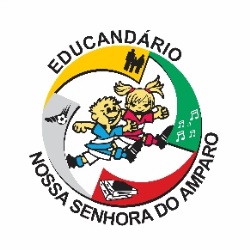 EDUCANDÁRIO NOSSA SENHORA DO AMPARO 2020EDUCANDÁRIO NOSSA SENHORA DO AMPARO 2020EDUCANDÁRIO NOSSA SENHORA DO AMPARO 2020MÓDULO I - MANHÃMÓDULO I - MANHÃMÓDULO I - MANHÃNOME DA CRIANÇADATA DE NASCIMENTONOME DO RESPONSÁVELTELEFONE PARA CONTATODATA DA ENTREGA DO KIT LANCHEDATA DO TELETRABALHOALEJANDRO VITOR DOS ANJOS08/06/12AIRON GOMES DA SILVA(19) 9.7143-083712/05/202011/05/2020ANA JÚLIA DA SILVA10/01/14MAYARA ACIOLI DA SILVA(19) 9.8114-328212/05/202011/05/2020ANA LETICIA ALVES DA SILVA23/11/13OSVALDO SEVERINO DA SILVA JUNIOR(19) 9.9767-883513/05/202012/05/2020ANA SOPHIA DA SILVA05/03/12MAYARA ACIOLI DA SILVA(19) 9.8114-328212/05/202011/05/2020CARLOS HENRIQUE ANDRE JUNIOR30/07/12ROSELAINE DE OLIVEIRA(19) 9.9444-907813/05/202012/05/2020CASSIANE VITORIA S.MENEZES12/02/13CREMILDA SOARES SILVA(19) 9.8357-821715/05/202014/05/2020DAVI LUIZ DA FONSECA14/11/11MARIA REGINA DA SILVA(19) 9.9608-788312/05/202011/05/2020EDUARDO DOS SANTOS PINTO08/06/12DEBORA DOS SANTOS PINTO(11) 9.8898-233412/05/202011/05/2020ELLOÁ YASMIN ALVES DA SILVA22/02/12VIVIANE CRISTIANA ALVES DA SILVA(19) 9.9895-270512/05/202011/05/2020GIOVANNA DOS SANTOS RAMALHO22/10/12DAYANE ALESSANDRA DOS SANTOS(19) 9.9930-442415/05/202014/05/2020ISABELLA DE CÁSSIA LONER11/02/12JADY BEATRIZ SILVA LOPES(19) 9.8157-359912/05/202011/05/2020ISADORA BORTOLETTO FERNANDES30/07/12ROSANA BORTOLETTO(19) 9.9903-185513/05/202012/05/2020KALEBE ABNER DO S. SANTANA08/05/13MARGARETH PEREIRA AS SILVA SANTANA(19) 9.9748-084313/05/202012/05/2020LAURA GABRIELLY PEREIRA DA SILVA SALLES10/06/13EDUARDO DE SALLES PEREIRA(19) 9.9757-843414/05/202013/05/2020LOHRAN DA SILVA FILOMENO08/08/12LAZARO APARECIDO FILOMENO(19) 9.9810-510212/05/202009/05/2020LUAN FELIPE LIMA DE SOUZA13/11/12JULIANA PUREZA DE LIMA(19) 9.9758-772814/05/202013/05/2020LUNA GABRIELLY ALVES DA SILVA21/08/13VIVIANE CRISTINA ALVES DA SILVA(19) 9.9895-270512/05/202011/05/2020MONIQUE EVELYN DA S. RODRIGUES11/04/12MARSILVANIA MARIA DA SILVA(19) 9.9913-163913/05/202012/05/2020SAMARA VITORIA NASCIMENTO DOS SANTOS07/03/12SANDRA LIMA DO NASCIMENTO(19) 9.8831-106011/05/202009/05/2020SAMUEL DOS SANTOS SILVA19/02/14ANA LETICIA DOS SANTOS SILVA(19) 9.9730-369113/05/202012/05/2020SOPHIA APARECIDA EUFROZINO15/08/13DANIELE APARECIDA DA SILVA PEREIRA(19) 9.7405-2630Não veio retirar o kitNão conseguimos contatoVITÓRIA FERREIRA DA CUNHA08/01/12ALINE MARCELA FERREIRA(19) 9.9622-105813/05/202012/05/2020WELLLINGTON MIGUEL ANDRÉ23/03/14ROSELAINE DE OLIVEIRA(19) 9.9981-082413/05/202012/05/2020EDUCANDÁRIO NOSSA SENHORA DO AMPARO 2020EDUCANDÁRIO NOSSA SENHORA DO AMPARO 2020EDUCANDÁRIO NOSSA SENHORA DO AMPARO 2020MÓDULO I - TARDEMÓDULO I - TARDEMÓDULO I - TARDENOME DA CRIANÇANOME DA CRIANÇADATA DE NASCIMENTODATA DE NASCIMENTONOME DO RESPONSÁVELTELEFONE PARA CONTATODATA DA ENTREGA DO KIT LANCHEDATA DO TELETRABALHOAGATHA EMANUELLY DA SILVA SANTANA25/12/1225/12/1225/12/12MIKAELY REGINA DA SILVA(19) 9.9799-938311/05/202009/05/2020ANA LUISA OLIVEIRA DOS SANTOS09/09/1209/09/1209/09/12JÉSSICA APARECIDA DE OLIVEIRA(19) 9.9773-174813/05/202012/05/2020CAUÃ HENRIQUE DE MORAES MARCON11/08/1211/08/1211/08/12ILZA CARVALHO MARCON(19) 9.9892-073911/05/202009/05/2020DAVI EMANUEL DE OL. LEV. BATISTA10/03/1210/03/1210/03/12MARIA FATIMA DE OLIVEIRA BATISTA(19) 9.8839-7307Não veio retirar o kitNão conseguimos contatoDAVI LUCAS ROCHA MAIA DA SILVA10/02/1310/02/1310/02/13FLAVIA ROCHA MAIA ALBERTO(19) 9.9998-832415/05/202011/05/2020EDUARDO YURI DE MORAES PEREIRA27/02/1227/02/1227/02/12MARIANA CANDIDA DE MORAES(19) 9.8411-294114/05/202013/05/2020EMILLY EMANUELLY NUNES AGUILAR20/12/1220/12/1220/12/12JULIANA NUNES GONÇALVES AGUILAR(19) 9.9986-491612/05/202011/05/2020GIULIO CESAR RAMOS SALATA26/05/1226/05/1226/05/12SINEA RAMOS DE ALMEIDA PEREIRA(19) 9.7111-633611/05/202009/05/2020IAGO RODRIGUES DE SOUZA10/05/1310/05/1310/05/13ROSINETE FERREIRA DE SOUZA(19)  9.9838-138414/05/202013/05/2020INGRID GABRIELY FERREIRA12/12/1312/12/1312/12/13MARILIA FATIMA PINTO FERREIRA(19) 9.7156-130112/05/202011/05/2020ISABELY VITÓRIA ALDERIO DA SILVA18/02/1218/02/1218/02/12GISLAINE ALDERIO SIMÕES(19) 9.9736-928112/05/202011/05/2020JONH GUILHERME MARTINS DA SILVA26/02/1326/02/1326/02/13VIVIANE MARTINS DA SILVA(19) 9.9689-872111/05/202009/05/2020KENEDDY MATHEUS OLIVEIRA LOPES12/04/1112/04/1112/04/11MARIA EDILÂNIA OLIVEIRA LOPES(19) 9.9200-724912/05/202011/05/2020LÍVIA VITÓRIA SILVA CABRAL17/01/1117/01/1117/01/11ROSANGELA MARIA DA SILVA(19) 9.9926-143711/05/202009/05/2020LORENA SANTOS MAIA12/05/1412/05/1412/05/14CLAUDIO LUIS MAIA(19) 9.9699-346511/05/202009/05/2020LUCIANO HENRIQUE DA COSTA14/09/1214/09/1214/09/12ROSIANE CRISTINA DA SILVA(19) 9.8242-295211/05/202008/05/2020MICAELLY LUANE DOS SANTOS27/07/1227/07/1227/07/12MICHELE ROSANGELA DA SILVA(19) 9.9748-1428Não veio retirar o kit12/05/2020MIKAELY VITORIA DE OLIVEIRA SILVA28/08/1228/08/1228/08/12VILMA APARECIDA DE OLIVEIRA SOUZA(19) 9.9902-0260Não veio retirar o kitNão conseguimos contatoNYCOLY MAYARA DA SILVA MUNIZ17/02/1217/02/1217/02/12LUCIANE MOREIRA DA SILVA(19) 9.9617-059712/05/202011/05/2020RYAN HENRIQUE DE CAMPOS OLIVEIRA24/10/1224/10/1224/10/12APARECIDA CIBELE MARQUES DE CAMPOS(19) 9.9852-742813/05/202012/05/2020SAMARA SOPHIA P. DE OLIVEIRA ARGOLO14/12/1214/12/1214/12/12DILMA PEREIRA DOS SANTOS ARGOLO(19) 9.8805-270914/05/202015/05/2020THEO MARCONDES MARTINS07/12/1207/12/1207/12/12MARILDA APARECIDA MARCONDES(19) 9.9725-914312/05/202011/05/2020THIAGO HENRIQUE MORAES DOS S.08/01/1208/01/1208/01/12FATIMA APARECIDA DE MORAES(19) 9.7122-013919/05/202018/05/2020VICTOR LEANDRO DE SOUZA SILVA30/05/1330/05/1330/05/13JÉSSICA CAROLINA DE SOUZA(19) 9.9788-215813/05/202015/05/2020WESLEY APARECIDO ALTHEMAM18/08/1118/08/1118/08/11ALINE MARIA PRADO ALTHEMAN(19) 9.9925-656012/05/202011/05/2020YANE PAULLA PINTO MOROSINI27/02/1227/02/1227/02/12LUCIANA FATIMA PINTO(19) 9.9923-444013/05/202012/05/2020EDUCANDÁRIO NOSSA SENHORA DO AMPARO 2020EDUCANDÁRIO NOSSA SENHORA DO AMPARO 2020EDUCANDÁRIO NOSSA SENHORA DO AMPARO 2020MÓDULO II - MANHÃMÓDULO II - MANHÃMÓDULO II - MANHÃNOME DA CRIANÇADATA DE NASCIMENTODATA DE NASCIMENTONOME DO RESPONSÁVELTELEFONE PARA CONTATODATA DA ENTREGA DO KIT LANCHEDATA DO TELETRABALHOBRENO HENRIQUE BERNARDI12/04/1112/04/11JANAINA APARECIDA DE OLIVEIRA CATARINO(19) 9.7129-234811/05/202008/05/2020CARLOS DANIEL DE SOUZA DE LOS RIOS29/07/1029/07/10TATIELE CRISLAINE DE SOUZA(19) 9.9680-324813/05/202012/05/2020DAVID GABRIEL DA SILVA RODRIGUES07/01/0907/01/09MARSILVANIA MARIA DA SILVA(19) 9.9913-163913/05/202012/05/2020EDUARDO GABRIEL SILVA DE ANDRADE06/04/1106/04/11WANDERLEI BARBOSA DE ANDRADE(19) 9.9622-056914/05/202013/05/2020EMANUELY ALVES DA SILVA25/12/1125/12/11JOSEANE ALVES DE LIMA(19) 9.9952-766412/05/202011/05/2020GABRIEL BATISTA RESENDE13/01/0913/01/09DEBORA DOS SANTOS PINTO(19) 9.8898-233412/05/202011/05/2020GUILHERME DOS SANTOS PINTO05/02/1105/02/11DEBORA DOS SANTOS PINTO(19) 9.8898-233412/05/202011/05/2020GUSTAVO BATISTA RESENDE01/05/1001/05/10DEBORA DOS SANTOS PINTO(19) 9.8898-233412/05/202011/05/2020JHONATAN HENRIQUE F. P. BROLESI10/01/1110/01/11GISLAYDE FERREIRA PESSOA(19) 9.9110-790214/05/202013/05/2020JOÃO DAVI DE SOUSA DOMICIANO22/03/1122/03/11NALIANE SILVA DE SOUZA(19) 9.7127-374014/05/202013/05/2020JOÃO VITOR SILVA MENEZES26/01/1126/01/11CREMILDA SOARES SILVA(19) 9.8210-550815/05/202014/05/2020JULIO CESAR DA SILVA COSTA23/12/1123/12/11JAQUELINE MARIA DA SILVA(19) 9.9634-204114/05/202013/05/2020JULIO GUSTAVO DOS SANTOS RAMALHO05/01/1105/01/11DAYANE ALESSANDRA DOS SANTOS(19) 9.9930-442415/05/202013/05/2020KETELIN VITÓRIA AP. CESAR FERREIRA01/02/1101/02/11RAFAELA APARECIDA PEREIRA CESAR(19) 9.9791-862214/05/202013/05/2020LUIZ FERNANDO ANTONIO15/01/1015/01/10DEBORA CRISTINA PEREIRA(19) 9.9769-429714/05/202013/05/2020NATYSU DOS SANTOS FERNANDES02/09/1102/09/11FERNANDO ODORICE FERNANDES(19) 9.8419-458713/05/202012/05/2020VICTOR HUGO PEDRO OLIVEIRA SANTOS26/04/1026/04/10JULIANO FÁBIO GRANATO(19) 9.9687-8314Não veio retirar o kitNão conseguimos contatoVITOR DOS SANTOS MENEZES29/04/1129/04/11ALESSANDRA APARECIDA DOS SANTOS MENEZES(19) 9.8403-7819Não veio retirar o kit13/05/2020VITOR HENRIQUE FERREIRA DA CUNHA28/07/1028/07/10ALINE MARCELA FERREIRA(19) 9.9622-105813/05/202012/05/2020WILLIAN WICTOR RODRIGUES SPINDOLA10/06/1010/06/10ELIENAY RODRIGUES DE FARIAS NASCIMENTO(19) 9.9911-166818/05/202015/05/2020EDUCANDÁRIO NOSSA SENHORA DO AMPARO 2020EDUCANDÁRIO NOSSA SENHORA DO AMPARO 2020EDUCANDÁRIO NOSSA SENHORA DO AMPARO 2020MÓDULO II - TARDEMÓDULO II - TARDEMÓDULO II - TARDENOME DA CRIANÇADATA DE NASCIMENTODATA DE NASCIMENTONOME DO RESPONSÁVELTELEFONE PARA CONTATODATA DA ENTREGA DO KIT LANCHEDATA DO TELETRABALHOADILSON SAMAUEL PEREIRA DE O. ARGOLO23/09/1023/09/10DILMA PEREIRA DOS SANTOS(19) 9.8805-270914/05/202015/05/2020ANDRÉ HENRIQUE DE OLIVEIRA19/09/1019/09/10MARIA APARECIDA DE LIMA OLIVEIRA(19) 9.9704-986615/05/202014/05/2020CAMILLY VICTÒRIA NUNES DE SOUZA07/04/1107/04/11NATALI MARIA DE SOUZA PAES GONÇALVES(19) 9.9946-868715/05/202014/05/2020CÁSSIO GABRIEL MORAES DE SOUZA24/12/1124/12/11TAIS REGINA CAMARGO DE MORAES(19) 9.7171-319315/05/202014/05/2020FÁBIO HENRIQUE GRANATO DE SOUZA15/07/1015/07/10AMANDA CRISTINA GRANATO(19) 9.9970-736713/05/202012/05/2020FERNANDO TIAGO DE ALMEIDA TRANCOLIN23/01/1223/01/12BEATRIZ FERNANDA DE ALMEIDA(19) 9.9987-929815/05/202014/05/2020ÍRIS AMÉLIA CARVALHO CANDIDO13/10/1113/10/11ERICA ISABEL DE CARVALHO CANDIDO(19) 9.8759-7061Não veio retirar o kit08/05/2020IRIS NICOLE PEREIRA CASEMIRO08/12/1108/12/11LUANA PEREIRA TEIXEIRA(19) 9.9872-872514/05/202014/05/2020KELCY MARIA FERREIRA11/07/0911/07/09LAFAIETE BISPO FERREIRA(19) 9.8662-3693Não veio retirar o kit14/05/2020KLEICY MARIA FERREIRA17/06/1117/06/11LAFAIETE BISPO FERREIRA(19) 9.8662-3693Não veio retirar o kit14/05/2020LIVIA EDUARDA RIBEIRO MASSANI13/07/1213/07/12MARIANA RIBEIRO SILVA(19) 9.9956-577412/05/202011/05/2020LUCAS VAJALEGRE LEITE29/11/0929/11/09PALOMA GUEDES VAJALEGRE(19) 9.9426-108813/05/202012/05/2020MIGUEL APARECIDO PEREIRA20/08/1120/08/11JULIANE CRISTINA PEREIRA(19) 9.9657-7033Não veio retirar o kitNão conseguimos contatoNICOLLE CHAVES DOS SANTOS08/04/1208/04/12CLAUDIA MONIKY DOS SANTOS(19) 9.7112-0248Não veio retirar o kitNão conseguimos contatoOZEIAS MAGANHÃES MAXIMO18/03/1018/03/10OTAVIO CONCEIÇÃO MAXIMO(19) 9.9762-155714/05/202013/05/2020OZIEL MAGALHÃES MAXIMO18/03/1018/03/10OTAVIO CONCEIÇÃO MAXIMO(19) 9.9762-155714/05/202013/05/2020RAFAEL HENRIQUE GRANATO DE SOUZA26/09/1126/09/11AMANDA CRISTINA GRANATO(19) 9.9970-736713/05/202012/05/2020SOPHIA DE SOUZA ALVES04/04/1104/04/11ELISABETE APARECIDA DE SOUZA(19) 9.8119-275913/05/202012/05/2020THAUNE GABRIELI ALVES MORAES22/06/1122/06/11RAQUEL CRISTINA DE MORAES(19) 9.9894-745814/05/202013/05/2020EDUCANDÁRIO NOSSA SENHORA DO AMPARO 2020EDUCANDÁRIO NOSSA SENHORA DO AMPARO 2020EDUCANDÁRIO NOSSA SENHORA DO AMPARO 2020MÓDULO III - MANHÃMÓDULO III - MANHÃMÓDULO III - MANHÃNOME DA CRIANÇADATA DE NASCIMENTODATA DE NASCIMENTONOME DO RESPONSÁVELTELEFONE PARA CONTATODATA DA ENTREGA DO KIT LANCHEDATA DO TELETRABALHOANA LIVIA DE OLIVEIRA MACHADO09/01/0809/01/08PAULA DAIANA GOMES DE OLIVEIRA(19) 9.9667-062015/05/202015/05/2020ANTONIO CARLOS DA S. M. MARANHÃO30/06/0730/06/07ZOETH DA SILVA MARTHA MARANHÃO(19) 9.9669-128014/05/202013/05/2020BRENDA LIMA DO NASCIMENTO17/01/0917/01/09SANDRA LIMA DO NASCIMENTO(19) 9.9559-548711/05/202009/05/2020CLEVERSON MAIA SILVA DE SOUZA20/02/0820/02/08FLAVIA ROCHA MAIA ALBERTO(19) 9.9998-832415/05/202011/05/2020CRYSTIAN PEREIRA DE OLIVEIRA31/03/0931/03/09ISABELE HELOISA PEREIRA DA SILVA(19) 9.9924-424215/05/202014/05/2020DANIEL SILVA NEVES16/10/0816/10/08CREMILDA SOARES SILVA(19) 9.8357-821715/05/202014/05/2020HUGO HENRIQUE LIMA DOS SANTOS01/02/0901/02/09JULIANA PUREZA DE LIMA(19) 9.9758-772814/05/202013/05/2020JEFFERSON WENDEL SILVA DE ANDRADE13/09/0713/09/07ALESSANDRA LILIAN DA SILVA(19) 9.9688-637714/05/202013/05/2020JENIFFER CAROLINE QUIQUETO RODRIGUES12/07/0812/07/08DAIANE CRISTINA QUIQUETO(19) 9.9664-706313/05/202012/05/2020JOATAN ROBSON DE G. AMANCIO14/11/0914/11/09DEBORA SULAMITA DE GODOY(19) 3807-900018/05/202014/05/2020JULIA CAETANA RODRIGUES23/05/0723/05/07JULIANE CRISTINA PEREIRA(19) 9.9657-7033Não veio retirar o kitNão conseguimos contatoJULIA CARLA DE OLIVEIRA ROQUE04/04/0804/04/08REGIANE CRISTINA OLIVEIRA GALVANI(19) 9.9617-119011/05/202009/05/2020KELVIN FILIPE DE OLIVEIRA SOUZA05/09/0905/09/09LETICIA DE OLIVEIRA LUIZ(19) 9.9739-633114/05/202013/05/2020LAÍS REGINA DIAS13/03/0813/03/08DEBORA REGINA DIAS(19) 9.7139-570814/05/202013/05/2020LARISSA CRISTINA DE OLIVEIRA CESAR18/05/0718/05/07MARIA APARECIDA DE LIMA OLIVEIRA(19) 9.9704-986615/05/202014/05/2020LARISSA ALVES DE MORAES30/05/0730/05/07RAQUEL CRISTINA DE MORAES(19) 9.9472-391414/05/202013/05/2020MANOEL MARCONCINI DE OLIVEIRA10/09/0810/09/08SILVIA MARIA MARCONCINI DE OLIVEIRA(19) 9.9841-379015/05/202014/05/2020MARIA EDUARDA DE S. DE LOS RIOS03/09/0803/09/08TATIELE CRISLAINE DE SOUZA(19) 9.9926-592313/05/202012/05/2020MARIA EDUARDA PEDRO OLIVEIRA02/02/0902/02/09JULIANO FABIO GRANATO(19) 9.9687-8314Não veio retirar o kitNão conseguimos contatoMARIA LIVIA DE PAULA CAETANO15/09/0815/09/08HELITON CAETANO(19) 9.9774-170815/05/202014/05/2020MATHEUS KAIKE DE OLIVEIRA MACHADO28/11/0628/11/06PAULA DAIANA GOMES DE OLIVEIRA(19) 9.9667-062015/05/202015/05/2020MICHAEL BATISTA DE ALMEIDA14/11/0914/11/09JOYCE BATISTA(19) 9.9818-038013/05/202012/05/2020NATAN GABRIEL DOS SANTOS RODRIGUES02/08/0702/08/07BRUNA APARECIDA DOS SANTOS(19) 9.9638-5226Não veio retirar o kitNão conseguimos contatoPAULO SERGIO SILVA DE ANDRADE23/12/0923/12/09ALESSANDRA LILIAN DA SILVA(19) 9.9688-637714/05/202013/05/2020RENATO ALVES DE MORAES03/12/0803/12/08RAQUEL CRISTINA DE MORAES(19) 9.9472-391414/05/202013/05/2020RIAN MATHEUS PEREIRA BATISTA23/09/0723/09/07LUANA PEREIRA TEIXEIRA(19) 9.9872-872514/05/202014/05/2020VINICIUS BRANDÃO DA SILVA21/07/0821/07/08SIMONE SILVA CAMPOS(19) 9.8229-796715/05/202014/05/2020VITÓRIA GABRIELA DE MORAES PEREIRA14/11/0714/11/07MARIANA CANDIDA DE MORAES(19) 9.8411-294114/05/202013/05/2020EDUCANDÁRIO NOSSA SENHORA DO AMPARO 2020EDUCANDÁRIO NOSSA SENHORA DO AMPARO 2020EDUCANDÁRIO NOSSA SENHORA DO AMPARO 2020MÓDULO III - TARDEMÓDULO III - TARDEMÓDULO III - TARDENOME DA CRIANÇADATA DE NASCIMENTONOME DO RESPONSÁVELTELEFONE PARA CONTATODATA DA ENTREGA DO KIT LANCHEDATA DO TELETRABALHOBEATRIZ DE MELLO GONÇALVES26/11/08MARIA HELENA DE MELLO(19) 9.9764-130014/05/202014/05/2020DAVI MARCONDES MARTINS21/12/08MARILDA APARECIDA MARCONDES(19) 9.9725-914312/05/202011/05/2020FLÁVIO HENRIQUE DE SOUZA SANTOS17/11/09SUELY FRANCISCA DOS SANTOS(19) 9.8340-717015/05/202014/05/2020GABRIELE CAETANA RODRIGUES23/07/09JULIANE CRISTINA PEREIRA(19) 9.9657-7033Não veio retirar o kitNão conseguimos contatoISABELI LETÍCIA FORTUNATO DA SILVA10/09/10JULIETE FORTUNATO(19) 9.9916-459914/05/202013/05/2020JOÃO PAULO NUNES DE SOUZA24/07/09NATALI MARIA DE SOUZA PAES GONÇALVES(19) 9.8259-552114/05/202013/05/2020KAYANE MELLO GONÇALVES21/06/10MARIA HELENA DE MELLO(19) 9.9764-130014/05/202014/05/2020LUCAS GABRIEL MOSER12/10/08PATRICIA APARECIDA DE PAULA(19)9.97777-0192Não veio retirar o kitNão conseguimos contatoLUCAS MICAEL LINOS DA SILVA12/03/10MACIEL JOSÉ DA SILVA(19) 9.9824-506315/05/202014/05/2020LUIS FILIPE DE OLIVEIRA CORAZZIM14/04/10JESSICA FERNANDA DE OLIVEIRA(19) 9.9902-0260Não veio retirar o kitNão conseguimos contatoLUIS OTÁVIO QUIQUETO RODRIGUES03/12/09DAIANE CRISTINA QUIQUETO(19) 9.9664-706313/05/202012/05/2020PAULO CESAR PINTO MOROSINI22/12/09LUCIANA FATIMA PINTO(19) 9.9923-444013/05/202012/05/2020TIAGO DE OLIVEIRA MELO07/06/09ANGELA APARECIDA OLIVEIRA DE MELO(19) 9.8170-758215/05/202014/05/2020